КОМУНАЛЬНЕ ПІДПРИЄМСТВО«3-Я МІСЬКА КЛІНІЧНА ПОЛІКЛІНІКА ПОЛТАВСЬКОЇ МІСЬКОЇ РАДИ»ЗАТВЕРДЖЕНО рішенням уповноваженої  особиПРОТОКОЛ № 2від «12» квітня 2023 року________________А.В. СиницяТЕНДЕРНА ДОКУМЕНТАЦІЯм. Полтава 2023 р.Додаток № 1 до тендерної документаціїДокументальне підтвердження Учасника кваліфікаційним критеріям на виконання вимог статті 16 ЗаконуДодаток 2
до тендерної документаціїНА БЛАНКУ УЧАСНИКА (за наявності)ФОРМА “ ПРОПОЗИЦІЯ”Уважно вивчивши комплект оголошення відкритих торгів подаємо на участь у торгах щодо закупівлі ___________________________________________________________(назва предмета закупівлі)(назва замовника)згідно технічним, якісним та кількісними характеристикам предмета закупівлі та іншими вимогами оголошення відкритих торгів, замовника свою пропозицію.Повне найменування учасника__________________________ ______________________________________________________Адреса (юридична і фактична) _________________________Телефон (факс) ______________________________________Е-mail ______________________________________________Цінова пропозиція __________грн. (з ПДВ або без ПДВ):Додаток 3до тендерної документаціїМедико-технічні вимоги до предмету закупівліза кодом ДК 021:2015: 33190000-8 - Медичне обладнання та вироби медичного призначення різні (для відділення реабілітації)Платформа балансуюча «Напівсфера» ПБН-1кількість – 1 шт.Кушетка медична оглядова КМо-1кількість – 14 штСтілець для масажу Ст-15кількість – 1 шт.Ортез на зап’ясток з фіксацією великого пальця ОВ.17кількість – 1 шт.Ортез на променезап’ястковий суглоб (з ребрами жорсткості і додатковою фіксацією) (укорочений) ОВ.13.1                                                          кількість – 1 шт.Ортез на колінний суглоб (наколінник з шинами) ОН.10кількість – 1 шт.Ортез на гомілковостопний суглоб (еластичний) ОН.15кількість – 1 шт.Ортез на поперековий відділ хребта (Бандаж при пупковій грижі) OХ.15кількість – 1 шт.         Профілактор Євміновакількість – 1 шт.Дошка кухонна                                                         кількість – 1 шт.Пристрій нахилу для електричного чайникакількість – 1 шт.           Столове приладдякількість – 1 набір.Пристосування для захвату та утримання предметівкількість – 1 шт.                 Пристосування для надягання одягу                             кількість – 1 шт.Пристосування для застібання ґудзиків                      кількість – 1 шт.	Пристосування для знімання взуттякількість – 1 шт.Пристосування для підняття і опускання нижньої кінцівки кількість – 1 шт.Пристосування для електричної вилки та ключівкількість – 1 шт.Тримач столових приборівкількість – 1 шт.У разі вказання в характеристиках торгової марки, вираз розуміти як “або еквівалент”. В разі надання товару, який не відповідає вимогам, зазначеним в технічних вимогах закупівлі обов’язково надати в складі пропозиції порівняльну характеристику запропонованого товару. Запропонований еквівалент має бути за технічними та якісними характеристиками рівноцінними, або покращеними, ніж визначені Замовником у даній тендерній документації.Додаток 4
до тендерної документаціїПРОЄКТ ДОГОВОРУпро закупівлюКП «3-я міська клінічна поліклініка Полтавської міської ради», в особі ______________________, що діє на підставі ________________  (далі – Замовник), з однієї сторони, і ____________________________________________ (найменування Учасника-переможця), в особі _____________________________________________ (посада, прізвище, ім'я та по батькові), що діє на підставі _________________________________ (найменування документа, номер, дата та інші необхідні реквізити) (далі – Постачальник), з іншої сторони, разом - Сторони, керуючись нормами чинного законодавства України, особливостями здійснення публічних закупівель товарів, робіт і послуг для замовників, передбачених Законом України “Про публічні закупівлі”, на період дії правового режиму воєнного стану в Україні та протягом 90 днів з дня його припинення або скасування, затверджених постановою Кабінету Міністрів України від 12.10.2022 № 1178 (зі змінами) (далі – Особливості), з урахуванням тендерної пропозиції переможця процедури закупівлі уклали цей Договір про таке:I. ПРЕДМЕТ ДОГОВОРУ1.1. Постачальник зобов'язується у 2023 році поставити Замовникові Товар згідно коду ДК 021:2015: 33190000-8 – Медичне обладнання та вироби медичного призначення різні (для відділення реабілітації), в асортименті у кількості та за ціною зазначеною у Специфікації (Додаток №1), яка є  невід’ємною частиною цього Договору, а  Замовник зобов’язується прийняти Товар та оплатити його у строк, встановлений цим договором.        1.2. Обсяги закупівлі товарів можуть бути зменшені залежно від реального фінансування видатків Замовника.          1.3. Постачальник гарантує, що Товар, який є предметом Договору належить йому на праві власності або іншому речовому праві, що надає йому право розпоряджатися Товаром, є новим і не був у використанні, не перебуває під забороною відчуження, арештом, не є предметом застави та іншим засобом забезпечення виконання зобов’язань перед будь-якими фізичними або юридичними особами, державними органами і державою, а також не є предметом будь-якого іншого обтяження чи обмеження, передбаченого чинним законодавством України.        1.4.Постачальник підтверджує, що укладання та виконання ним цього Договору не суперечить нормам чинного законодавства України та відповідає його вимогам (зокрема, щодо отримання всіх необхідних дозволів та погоджень), а також підтверджує те, що укладання та виконання ним цього Договору не суперечить цілям діяльності Постачальника, положенням його установчих документів чи інших локальних актів.II. якість товарів2.1. Постачальник повинен поставити Замовнику товар, якість якого відповідає умовам: - Товар повинен мати необхідні сертифікати якості, реєстраційні документи, інструкції на державній мові, затверджені в установленому порядку, супроводжуватися документами щодо кількості, термінів придатності, найменування. Кожна серія товару повинна супроводжуватися сертифікатом якості виробника.- Якщо протягом терміну придатності товар виявиться дефектним або таким, що не відповідає умовам цього Договору, Постачальник зобов'язаний здійснити заміну неякісних товарів протягом 5 днів з дня подання Замовником претензії. Всі витрати, пов'язані із заміною товару неналежної якості (транспортні витрати та ін.), несе Постачальник.- Гарантія Постачальника не поширюється на загибель, пошкодження або інші дефекти товару, що виникли унаслідок невірного або недбалого зберігання та користування товаром Замовником, в тому числі недотримання Замовником правил температурного зберігання.- У разі виявлення товарів, якість яких не відповідає вимогам даного Договору або документам, що засвідчують якість, уповноваженою особою Постачальником складається акт про виявлені дефекти (недоліки), який є підставою для повернення товару (частини товару (серії, партії)) Постачальнику. Про виявлені порушення цього договору щодо якості товару Замовник письмово повідомляє про це Постачальника.2.2. Гарантійний строк складає 12 місяців, з моменту введення товару(ів) в експлуатацію.III. ЦІНА ТА ЗАГАЛЬНА СУМА ДОГОВОРУ 3.1. Вартість цього Договору становить _____________________ грн. (вказати цифрами та словами), у т.ч. ПДВ* _______ (вартість Договору визначається з урахуванням розділу V «Податок на додану вартість»  Податкового кодексу України).3.2. Ціна товару кожного найменування зазначається у Специфікації (Додаток № 1), яка додається до договору і яка є його невід’ємною частиною.3.3. Валютою Договору є українська гривня. 3.4. Сума цього Договору може бути зменшена за взаємною згодою обох Сторін.3.5. Сума цього Договору включає вартість пакування (якщо таке передбачається при здійсненні постачання предмету закупівлі його складових частин або окремих частин), їх завантаження,  доставки і розвантаження.IV. ПОРЯДОК ТА УМОВИ ЗДІЙСНЕННЯ ОПЛАТИ 4.1. Оплата за поставлені товари Постачальником, проводиться за фактом отримання Замовником таких товарів протягом 10 (десяти) банківських днів з моменту отримання товарів.4.2. Усі розрахунки за договором проводяться у безготівковій формі на підставі рахунків, Актів та видаткових накладних (на товар) згідно до специфікації на розрахунковий рахунок Постачальника.4.3. У разі виникнення обставин, які унеможливлюють проведення оплати Замовником протягом строку визначеного в п.4.1. Договору, Замовником може бути застосовано право на відстрочку платежу протягом 30 банківських днів з наступного дня після завершення строку визначеного в п.4.1. Договору, без права на претензію з боку Постачальника щодо несвоєчасної оплати за поставлені товари.V. ТЕРМІН ТА МІСЦЕ ПОСТАВКИ ТОВАРУ5.1. Товар має бути поставленим за адресою: пров. Рибальський, 10-В, м. Полтава, 36004. Постачальник передає у власність Замовника товар на умовах DDP-Україна (Інкотермс-2010).5.2. Строк поставки товарів: товар повинен бути поставлений Замовнику за попередньою письмовою заявкою Постачальника в кількості та у строки, що не перевищують 15 днів з моменту отримання Постачальником заявки Замовника. 5.3. Право власності на товар переходить до Замовника в момент отримання товару від Постачальника на підставі видаткової накладної.5.4. Датою поставки товару є дата отримання товару Замовником, яка вказується у підписаній Сторонами видатковій накладній. 5.5. У разі виявлення недостачі Товару, Замовник письмово повідомляє Постачальника про виявлені факти  з обов'язковим зазначенням дати виявлення недостачі, а також обставин, за яких були встановлені зазначені факти;5.6. Про виявлені факти складається відповідний Акт у 2-х примірниках, один з яких Замовник належним чином направляє Постачальникові.5.7. Постачальник не пізніше 3 (трьох) робочих днів з моменту отримання від Замовника відповідного Акту здійснює допоставку Товару, у разі його недостачі.5.8. За результатами усунення недоліків з допоставки Товару уповноваженими представниками Сторін складається відповідний Акт.5.9. Постачальник надає на адресу Покупця наступні документи: видаткова накладна; рахунок-фактура, акт прийому-передачі товару. 5.10. Уповноважений представник підрозділу Покупця при прийнятті Товару зобов’язаний звірити відповідність кількості і асортименту Товару, вказаному в рахунку і накладній, розписатися за отримання Товару та видати представнику Постачальника довіреність на отримання даної партії товару.5.11. Відповідальність за правильність та повноту оформлення товаросупровідних документів і наслідки, пов'язані із затримками при постачанні Товару, приймає на себе Постачальник.5.12. При виникненні додаткових витрат у зв’язку з неправильністю оформлення товаросупровідних документів або неможливістю відправлення Товару з вини Постачальника, такі витрати (у тому числі по доставці Товару в кінцевий пункт призначення) здійснюються Постачальником.5.13. Упаковка і маркування Товару повинні відповідати встановленим правилам, стандартам і технічним умовам.5.14. Упаковка повинна забезпечувати повну цілісність Товару при транспортуванні усіма видами транспорту, включаючи перевантаження, а також мати пристосування для можливих перевантажень як за допомогою піднімальних механізмів, так і ручним засобом (за допомогою візків і авто (електро) каром).VI. ПРАВА ТА ОБОВ'ЯЗКИ СТОРІН6.1. Замовник зобов'язаний:6.1.1. Приймати поставлені товари, у разі дотримання відповідності якісних умов предмету закупівлі Постачальником.6.1.2. Висувати претензію на отримання товару, що є предметом закупівлі у строки та на умовах викладених у даному договорі. Претензія на отримання товару готується у вигляді заявки.6.1.3. Своєчасно та в повному обсязі сплачувати за поставлені товари;6.2. Замовник має право:6.2.1. Достроково розірвати цей Договір у разі невиконання зобов'язань Постачальником, повідомивши про це його у місячний строк;6.2.2. Контролювати постачання товару у строки, встановлені цим Договором;6.2.3. Зменшувати обсяг закупівлі товарів та загальну вартість цього Договору залежно від реального фінансування видатків. У такому разі Сторони вносять відповідні зміни до цього Договору;6.2.4. Повернути рахунок Постачальнику без здійснення оплати в разі неналежного оформлення документів, зазначених у пункті 4.2 розділу IV цього Договору (відсутність печатки, підписів тощо). 6.2.5. За ініціативи Постачальника, погоджувати збільшення ціни за одиницю товару, у разі якщо підвищення ціни за одиницю має фінансове та економічне обґрунтування, та не перевищує середній рівень споживчих цін в регіоні у відповідний період.6.3. Постачальник зобов'язаний:6.3.1. Забезпечити постачання товарів  у строки, встановлені цим Договором;6.3.2. Забезпечити постачання товарів, якість яких відповідає умовам, установленим розділом II цього Договору.6.3.3. Здійснювати заходи із захисту довкілля при виконанні зобов’язань за Договором.6.3.4. Здійснювати виконання умов Договору за цінами товару(ів), що є складовою частиною предмета даного Договору.6.4. Постачальник має право:6.4.1. Своєчасно та в повному обсязі отримувати плату за поставлені товари;6.4.2. На дострокове виконання зобов’язань в частині виконання своїх зобов’язань за даним Договором, у разі отримання письмового погодженням на те від Замовника;6.4.3. У разі невиконання зобов'язань Замовником Постачальник має право достроково розірвати цей Договір, повідомивши про це Замовника не пізніше ніж за 30 днів.VII. ВІДПОВІДАЛЬНІСТЬ СТОРІН 7.1. У разі невиконання або неналежного виконання своїх зобов'язань за Договором  Сторони  несуть  відповідальність, передбачену чинним законодавством та цим Договором.         7.2. У разі невиконання або несвоєчасного виконання зобов’язань Постачальник сплачує Замовнику штрафні санкції (неустойка, штраф, пеня) у розмірі подвійної облікової ставки НБУ від суми непоставленого товару за кожний день затримки.        7.3. Сплата штрафних санкцій не звільняє Постачальника від виконання прийнятих на себе зобов’язань по договору.7.4. Жодна із Сторін не має права передавати свої права та обов’язки за цим Договором третім особам без письмової згоди на те іншої Сторони.7.5. У випадках, не передбачених цим Договором, Сторони несуть відповідальність, передбачену чинним законодавством України.VIII. ОБСТАВИНИ НЕПЕРЕБОРНОЇ СИЛИ8.1. Сторони звільняються від відповідальності за невиконання або неналежне виконання зобов'язань за цим Договором у разі виникнення обставин непереборної сили, які не існували під час укладання  Договору  та  виникли поза волею Сторін (аварія, катастрофа, стихійне лихо, епідемія, епізоотія, війна тощо). 8.2. Сторона, що не може виконувати зобов'язання за цим Договором унаслідок дії обставин непереборної сили, повинна не пізніше ніж протягом 5 днів з моменту їх  виникнення повідомити про це іншу Сторону у письмовій формі. 8.3. Доказом виникнення обставин непереборної сили та строку їх дії є довідка, яка видається Торгово-промисловою палатою України або іншим відповідним державним органом.8.4. У разі коли строк дії обставин непереборної сили продовжується більше ніж 30 днів, кожна із Сторін в установленому порядку має право розірвати цей Договір. IX. ВИРІШЕННЯ СПОРІВ 9.1. Усі спори та розбіжності, які виникли впродовж терміну дії Договору, вирішуються Сторонами шляхом переговорів.9.2. Спірні питання, з яких Сторони не дійшли згоди шляхом переговорів, розв’язуються у відповідності до законодавства України.X. СТРОК ДІЇ ДОГОВОРУ 10.1. Цей Договір набирає чинності з дня його підписання і діє до 31.12.2023 року (включно), але в будь-якому випадку до повного виконання Сторонами своїх зобов’язань за ним. 10.2. Цей Договір вступає в силу з моменту його підписання Сторонами.10.3. Дія Договору припиняється:- повним виконанням Сторонами своїх зобов’язань за цим Договором;- достроково за згодою Сторін, у строк визначений Сторонами в установленому даним Договором порядку;- з інших підстав, передбачених чинним законодавством України, та умовами цього Договору.XI. ІНШІ УМОВИ 11.1. Договір укладається і підписується у двох примірниках, що мають однакову юридичну силу, по одному примірнику для кожної Сторони. 11.2. Зміст Договору визначено Сторонами при повному розумінні його положень та умов на основі вільного волевиявлення Сторін. 11.3. Жодна із Сторін не вправі передавати обов’язки за цим  Договором третій Стороні без попередньої письмової згоди на це  іншої Сторони. 11.4. Всі додатки і доповнення до Договору повинні бути укладені в письмовій формі і завірені підписами та печатками Сторін. 11.5. Офіційна кореспонденція спрямовується Сторонами за адресами вказаними в розділі  XIV «Банківські реквізити та юридичні адреси Сторін». 11.6. В разі  зміни відомостей, вказаних в Додатках або в преамбулі Договору або в розділі XIV «Банківські реквізити та юридичні адреси Сторін», Сторони зобов’язуються письмово повідомляти одна одну про такі зміни протягом 3 (трьох) робочих днів з моменту настання таких змін. 11.7. Сторони усвідомлюють необхідність виконання положень Закону України «Про відкритість використання публічних коштів» від 11.02.2015 року № 183 – VIII та погоджуються на оприлюднення інформації на єдиному веб – порталі використання публічних коштів та обізнані про настання відповідальності за недостовірність і повноту оприлюдненої інформації. 11.8. Сторони дають згоду на збирання, обробку, використання їх персональних даних у зв’язку із вступом у договірні відносини відповідно до Закону України «Про захист персональних даних». 11.9. Умови договору про закупівлю не повинні відрізнятися від змісту тендерної пропозиції переможця процедури закупівлі. Істотні умови договору про закупівлю не можуть змінюватися після його підписання до виконання зобов’язань сторонами в повному обсязі, крім випадків: 1) зменшення обсягів закупівлі, зокрема з урахуванням фактичного обсягу видатків замовника;2) погодження зміни ціни за одиницю товару в договорі про закупівлю у разі коливання ціни такого товару на ринку, що відбулося з моменту укладення договору про закупівлю або останнього внесення змін до договору про закупівлю в частині зміни ціни за одиницю товару. Зміна ціни за одиницю товару здійснюється пропорційно коливанню ціни такого товару на ринку (відсоток збільшення ціни за одиницю товару не може перевищувати відсоток коливання (збільшення) ціни такого товару на ринку) за умови документального підтвердження такого коливання та не повинна призвести до збільшення суми, визначеної в договорі про закупівлю на момент його укладення;3) покращення якості предмета закупівлі за умови, що таке покращення не призведе до збільшення суми, визначеної в договорі про закупівлю;4) продовження строку дії договору про закупівлю та строку виконання зобов’язань щодо передачі товару, виконання робіт, надання послуг у разі виникнення документально підтверджених об’єктивних обставин, що спричинили таке продовження, у тому числі обставин непереборної сили, затримки фінансування витрат замовника, за умови, що такі зміни не призведуть до збільшення суми, визначеної в договорі про закупівлю;5) погодження зміни ціни в договорі про закупівлю в бік зменшення (без зміни кількості (обсягу) та якості товарів, робіт і послуг);6) зміни ціни в договорі про закупівлю у зв’язку з зміною ставок податків і зборів та/або зміною умов щодо надання пільг з оподаткування – пропорційно до зміни таких ставок та/або пільг з оподаткування, а також у зв’язку з зміною системи оподаткування пропорційно до зміни податкового навантаження внаслідок зміни системи оподаткування;7) зміни встановленого згідно із законодавством органами державної статистики індексу споживчих цін, зміни курсу іноземної валюти, зміни біржових котирувань або показників Platts, регульованих цін (тарифів) і нормативів, які застосовуються в договорі про закупівлю, у разі встановлення в договорі про закупівлю порядку зміни ціни;8) зміни умов у зв’язку із застосуванням положень частини шостої статті 41 Закону.11.10. У випадках, не передбачених цим Договором, Сторони керуються чинним законодавством України.11.11. Дія договору може продовжуватися на строк, достатній для проведення процедури закупівлі на початку наступного року, в обсязі, що не перевищує 20 відсотків суми договору строк дії якого не закінчився, якщо видатки на досягнення цієї цілі затверджено в установленому чинним законодавством порядку.XII. АНТИКОРУПЦІЙНЕ ЗАСТЕРЕЖЕННЯ12.1. Сторони зобов’язуються забезпечити повну відповідальність свого персоналу вимогам антикорупційного законодавства.12.2. Сторони погоджуються не здійснювати, прямо чи опосередковано, жодних грошових виплат, передачі майна, надання преваг, пільг,  послуг, нематеріальних активів, будь-якої іншої вигоди нематеріального чи грошового характеру без законних на те підстав з метою чинити вплив на рішення іншої Сторони чи її службових осіб із тим, щоб отримати будь-яку вигоду або перевагу.12.3. Сторони підтверджують, що їх працівники не використовують надані їм службові повноваження чи пов’язані з ними можливості з метою одержання неправомірної вигоди або прийняття такої вигоди чи прийняття обіцянки/пропозиції такої вигоди для себе чи інших осіб, у тому числі, щоб схилити цю особу до протиправного використання наданих їй службових повноважень чи пов’язаних з ними можливостей.12.4. Кожна із Сторін цього Договору відмовляється від стимулювання будь- яким чином працівників іншої Сторони, у тому числі шляхом надання грошових сум, подарунків, безоплатного виконання на їх адресу робіт (послуг) та іншими, не поіменованими у цьому пункті способами, що ставить працівника в певну залежність і спрямованого на забезпечення виконання цим працівником будь – яких дій на користь стимулюючої його Сторони.12.5. Під діями працівника, здійснюваними на користь стимулюючої його Сторони, розуміються:•	надання невиправданих переваг у порівнянні з іншими контрагентами;•	надання будь – яких гарантій;•	прискорення існуючих процедур;•	інші дії, що виконуються працівником у рамках своїх посадових обов’язків, але йдуть врозріз з принципами прозорості та відкритості взаємовідносин між Сторонами.12.6. Сторони підтверджують, що їх працівники ознайомлені про кримінальну, адміністративну, цивільно – правову та адміністративну відповідальність за порушення антикорупційного законодавства.12.7. Сторони цього Договору визнають вжиття заходів щодо запобігання корупції та контролюють їх дотримання. При цьому Сторони докладають розумні зусилля, щоб мінімізувати ризик ділових відносин з контрагентами, які можуть бути залучені в корупційну діяльність, а також надають взаємне сприяння один одному з метою запобігання корупції. При цьому Сторони забезпечують реалізацію процедур з проведення перевірок з метою запобігання ризиків залучення Сторін у корупційну діяльність.12.8. Сторони визнають, що їх можливі неправомірні дії та порушення антикорупційних умов цього Договору можуть спричинити за собою несприятливі наслідки – від зниження рейтингу надійності контрагента до істотних обмежень по взаємодії з контрагентом, аж до розірвання цього Договору.12.9. У разі виникнення у Сторони підозр, що відбулося або може відбутися порушення будь–яких антикорупційних умов, відповідна Сторона зобов’язується повідомити іншу Сторону у письмовій формі. Після письмового повідомлення відповідна сторона має право призупинити виконання зобов’язань за цим Договором  до отримання підтвердження, що порушення не відбулося або не відбудеться. Це підтвердження має бути надіслане протягом 5 (п’яти) робочих днів із дати письмового повідомлення.12.10. У письмовому повідомленні сторона зобов’язана посилатися на факти або надати матеріали, що достовірно підтверджують або дають підставу припускати, що відбулося або може відбутися порушення будь – яких положень цих умов контрагентом, його афілійованими особами, працівниками або посередниками виражається в діях, які кваліфікуються відповідним законодавством, як дача або одержання хабаря, комерційний підкуп, а також діях, що порушують вимоги антикорупційного законодавства та міжнародних актів про протидію легалізації доходів, отриманих злочинним шляхом.12.11. Сторони гарантують повну конфіденційність при виконанні антикорупційних умов цього Договору, а також відсутність негативних наслідків для Сторін в цілому, так і для конкретних працівників Сторони, які повідомили про факт порушень.XIII. ДОДАТКИ ДО ДОГОВОРУ13.1. Невід'ємною частиною цього Договору є Специфікація (Додаток № 1).13.2. Усі зміни та доповнення до Договору, а також його дострокове розірвання за згодою сторін є чинним лише у тому випадку, якщо оформлені письмово у вигляді додаткових угод, які підписуються обома Сторонами. Усі додаткові угоди є невід’ємними частинами Договору, якщо вони підписані протягом строку дії договору обома сторонами. XIV. МІСЦЕЗНАХОДЖЕННЯ ТА БАНКІВСЬКІ РЕКВІЗИТИ СТОРІН______________ * вартість визначається з поміткою «з ПДВ» або «у т.ч. ПДВ» у тому випадку, якшо Постачальник є платником податку на додану вартість.                                                                                                           Додаток № 1 до договору №___                                                                                                від «____» ____________ 2023 рокуСПЕЦИФІКАЦІЯ ВСЬОГО________________________________ грн. (з ПДВ) _____________________                                                     (цифрами)                                                       (літерами)щодо проведення процедури відкритих торгів з особливостями на закупівлю товару за предметомзгідно коду ДК 021:2015: 33190000-8 – Медичне обладнання та вироби медичного призначення різні (для відділення реабілітації)        №Розділ 1. Загальні положенняРозділ 1. Загальні положення1231Терміни, які вживаються в тендерній документаціїТендерну документацію розроблено відповідно до вимог Закону України «Про публічні закупівлі» (зі змінами) (далі – Закон) та постанови Кабінету Міністрів України «Про затвердження особливостей здійснення публічних закупівель товарів, робіт і послуг для замовників, передбачених Законом України “Про публічні закупівлі”, на період дії правового режиму воєнного стану в Україні та протягом 90 днів з дня його припинення або скасування» від 12.10.2022 № 1178 (далі – Особливості). Терміни вживаються у значенні, наведеному в Законі та Особливостях.2Інформація про замовника торгів2.1повне найменуванняКомунальне підприємство «3-я міська клінічна поліклініка Полтавської міської ради» (ЄДРПОУ 01999595)2.2місцезнаходженняпров. Рибальський, 10-В, м. Полтава, 360042.3Посадова(і) особа(и) замовника, уповноважена(і) здійснювати зв'язок з учасникамиСиниця Алла Вікторівна, уповноважена особа, тел.: (0532) 68-89-81,e-mail:  davidenko.julja.pl@gmail.com3Процедура закупівлівідкриті торги з особливостями4Інформація про предмет закупівлі4.1назва предмета закупівлізгідно коду ДК 021:2015: 33190000-8 – Медичне обладнання та вироби медичного призначення різні (для відділення реабілітації)4.2опис окремої частини (частин) предмета закупівлі (лота), щодо якої можуть бути подані тендерні пропозиціїтип предмета закупівлі: товарзакупівля здійснюється без поділу на лоти 4.3Місце, кількість, обсяг поставки товарів (надання послуг, виконання робіт)пров. Рибальський, 10-В, м. Полтава, 36004 кількість: згідно Додатку 3 до цієї тендерної документації4.4очікувана вартість179 000.00 (Сто сімдесят дев’ять тисяч грн. 00 коп. ) з ПДВ.Очікувана вартість предмета закупівлі визначена на основі загальнодоступної відкритої цінової інформації, що міститься в мережі Інтернет у відкритому доступі.4.5строк поставки товарів (надання послуг, виконання робіт)до 31.12.2023 року включно5Недискримінація учасниківУчасники (резиденти та нерезиденти) всіх форм власності та організаційно-правових форм беруть участь у процедурах закупівель на рівних умовах6Інформація про валюту, у якій повинна бути зазначена ціна тендерної пропозиціївалютою тендерної пропозиції є гривня;У разі якщо учасником процедури закупівлі є нерезидент,  такий учасник зазначає ціну пропозиції в електронній системі закупівель у валюті – гривня.7Інформація про мову (мови), якою (якими) повинні бути складені тендерні пропозиціїМова тендерної пропозиції – українська.Під час проведення процедур закупівель усі документи, що готуються замовником, викладаються українською мовою, а також за рішенням замовника одночасно всі документи можуть мати автентичний переклад іншою мовою. Визначальним є текст, викладений українською мовою.Стандартні характеристики, вимоги, умовні позначення у вигляді скорочень та термінологія, пов’язана з товарами, роботами чи послугами, що закуповуються, передбачені існуючими міжнародними або національними стандартами, нормами та правилами, викладаються мовою їх загальноприйнятого застосування.Уся інформація розміщується в електронній системі закупівель українською мовою, крім  тих випадків, коли використання букв та символів української мови призводить до їх спотворення (зокрема, але не виключно, адреси мережі Інтернет, адреси електронної пошти, торговельної марки (знака для товарів та послуг), загальноприйняті міжнародні терміни). Тендерна пропозиція та всі документи, які передбачені вимогами тендерної документації та додатками до неї, складаються українською мовою. Документи або копії документів (які передбачені вимогами тендерної документації та додатками до неї), які надаються Учасником у складі тендерної пропозиції, викладені іншими мовами, повинні надаватися разом із їх автентичним перекладом українською мовою. Виключення:1. Замовник не зобов’язаний розглядати документи, які не передбачені вимогами тендерної документації та додатками до неї та які учасник додатково надає на власний розсуд, у тому числі якщо такі документи надані іноземною мовою без перекладу. 2.  У випадку надання учасником на підтвердження однієї вимоги кількох документів, викладених різними мовами, та за умови, що хоча б один з наданих документів відповідає встановленій вимозі, в тому числі щодо мови, замовник не розглядає інший(і) документ(и), що учасник надав додатково на підтвердження цієї вимоги, навіть якщо інший документ наданий іноземною мовою без перекладу.8Інформація про прийняття чи неприйняття до розгляду тендерної пропозиції, ціна якої є вищою, ніж очікувана вартість предмета закупівлі, визначена замовником в оголошенні про проведення відкритих торгівЗамовник не приймає до розгляду тендерні пропозиції, ціни яких є вищими ніж очікувана вартість предмета, визначена замовником в оголошенні про проведення відкритих торгівРозділ 2. Порядок унесення змін та надання роз'яснень до тендерної документаціїРозділ 2. Порядок унесення змін та надання роз'яснень до тендерної документаціїРозділ 2. Порядок унесення змін та надання роз'яснень до тендерної документації1Процедура надання роз'яснень щодо тендерної документаціїФізична/юридична особа має право не пізніше ніж за три дні до закінчення строку подання тендерної пропозиції звернутися через електронну систему закупівель до замовника за роз’ясненнями щодо тендерної документації та/або звернутися до замовника з вимогою щодо усунення порушення під час проведення тендеру. Усі звернення за роз’ясненнями та звернення щодо усунення порушення автоматично оприлюднюються в електронній системі закупівель без ідентифікації особи, яка звернулася до замовника. Замовник повинен протягом трьох днів з дати їх оприлюднення надати роз’яснення на звернення шляхом оприлюднення його в електронній системі закупівель.У разі несвоєчасного надання замовником роз’яснень щодо змісту тендерної документації електронна система закупівель автоматично зупиняє перебіг відкритих торгів.Для поновлення перебігу відкритих торгів замовник повинен розмістити роз’яснення щодо змісту тендерної документації в електронній системі закупівель з одночасним продовженням строку подання тендерних пропозицій не менш як на чотири дні.2Внесення змін до тендерної документаціїЗамовник має право з власної ініціативи або у разі усунення порушень вимог законодавства у сфері публічних закупівель, викладених у висновку органу державного фінансового контролю відповідно до статті 8 Закону, або за результатами звернень, або на підставі рішення органу оскарження внести зміни до тендерної документації. У разі внесення змін до тендерної документації строк для подання тендерних пропозицій продовжується замовником в електронній системі закупівель таким чином, щоб з моменту внесення змін до тендерної документації до закінчення кінцевого строку подання тендерних пропозицій залишалося не менше чотирьох днів.Зміни, що вносяться замовником до тендерної документації, розміщуються та відображаються в електронній системі закупівель у вигляді нової редакції тендерної документації додатково до початкової редакції тендерної документації. Замовник разом із змінами до тендерної документації в окремому документі оприлюднює перелік змін, що вносяться. Зміни до тендерної документації у машинозчитувальному форматі розміщуються в електронній системі закупівель протягом одного дня з дати прийняття рішення про їх внесення.Розділ 3. Інструкція з підготовки тендерної пропозиціїРозділ 3. Інструкція з підготовки тендерної пропозиціїРозділ 3. Інструкція з підготовки тендерної пропозиції1Зміст і спосіб подання тендерної пропозиціїТендерні пропозиції подаються відповідно до порядку, визначеного статтею 26 Закону, крім положень частин четвертої, шостої та сьомої статті 26 Закону. Тендерна пропозиція подається в електронному вигляді через електронну систему закупівель шляхом заповнення електронних форм з окремими полями, де зазначається інформація про загальну вартість пропозиції, інші критерії оцінки (у разі їх встановлення замовником), шляхом завантаження необхідних документів через електронну систему закупівель, що підтверджують відповідність вимогам, визначеним замовником:інформацією, що підтверджує відповідність учасника кваліфікаційним (кваліфікаційному) критеріям – згідно з Додатком 1 до цієї тендерної документації;інформацією щодо відсутності підстав, установлених в пункті 44 Особливостей, згідно переліку, наведеного у пункті 5 цього розділу тендерної документації;інформації та документів, які підтверджують відповідність технічним, якісним та кількісним характеристики предмета закупівлі відповідно до вимог встановлених у Додатку № 3 до тендерної документації;документів, що підтверджують повноваження посадової особи або представника учасника процедури закупівлі щодо підпису документів тендерної пропозиції: для керівника учасника – випискою з протоколу зборів засновників або копією протоколу зборів засновників, копією наказу про призначення, а/або іншим документом, що підтверджує повноваження керівника учасника;для іншої посадової особи учасника – довіреності (доручення) керівника учасника на ім’я уповноваженої особи учасника та виписки з протоколу зборів засновників або копією протоколу зборів засновників та копією наказу (витягу з наказу) про призначення керівника, який надав довіреність (доручення), та/або іншим документом, що підтверджує повноваження посадової особи учасника, яка надала довіреність (доручення);5) витяг із судового або торгового, або банківського реєстрів (для учасників - нерезидентів України);6) інформація яка містить відомості про учасника (Додаток  2 – Форма «ПРОПОЗИЦІЯ», форма «Відомості про учасника» 8) ___________ (інші документи за необхідності)Кожен учасник має право подати тільки одну тендерну пропозицію (у тому числі до визначеної в тендерній документації частини предмета закупівлі (лота). Документи, що не передбачені законодавством для учасників - юридичних, фізичних осіб, у тому числі фізичних осіб - підприємців, можуть не подаватись у складі тендерної пропозиції, про що учасник повинен зазначити у довідці, з посиланням на норми відповідних нормативно-правових актів (за наявності), в складі своєї тендерної пропозиції.Відсутність документів, що не передбачені законодавством для учасників - юридичних, фізичних осіб, у тому числі фізичних осіб - підприємців, у складі тендерної пропозиції, не може бути підставою для її відхилення.Під час подання тендерної пропозиції учасник не може визначити конфіденційною інформацію про запропоновану ціну, інші критерії оцінки, технічні умови, технічні специфікації та документи, що підтверджують відповідність кваліфікаційним критеріям відповідно до статті 16 Закону, і документи, що підтверджують відсутність підстав, установлених в пункті 44 Особливостей. Для забезпечення виконання цих вимог, учасники, при поданні інформації та документів тендерної пропозиції, не визначають їх як конфіденційні.Під час використання електронної системи закупівель з метою подання тендерних пропозицій та їх оцінки документи, які вимагаються замовником у Тендерній документації, та дані створюються та подаються з урахуванням вимог законів України «Про електронні документи та електронний документообіг» та «Про електронні довірчі послуги» та Постанови КМУ від 03.03.2020 року №193 «Про реалізацію експериментального проекту щодо забезпечення можливості використання удосконалених електронних підписів і печаток, які базуються на кваліфікованих сертифікатах відкритих ключів». Під час подання тендерних пропозицій та створенні даних, особа, яка має повноваження щодо підпису документів тендерної пропозиції, повинна пройти електронну ідентифікацію в електронній системі закупівель за допомогою кваліфікованого електронного підпису (надалі – КЕП) або удосконаленого електронного підпису на незахищеному типі носія (надалі – УЕП) (автентифікацію): після внесення інформації в електронні поля на неї накладається КЕП або УЕП службової (посадової) особи учасника процедури закупівлі, яку уповноважено учасником представляти його інтереси під час проведення процедури закупівлі, фізичної особи, яка є учасником. Створити та підписати електронний документ за допомогою КЕП або УЕП можна за допомогою загальнодоступних програмних комплексів, наприклад: https://czo.gov.ua/verify.Вважатиметеся достатнім виконанням вимог цієї тендерної документації накладання фізичною особою-підприємцем КЕП або УЕП як фізичної особи.Замовник не вимагає від учасників засвідчувати документи (матеріали та інформацію), що подаються у складі тендерної пропозиції, печаткою та підписом уповноваженої особи, якщо такі документи (матеріали та інформація) надані у формі електронного документа через електронну систему закупівель із накладанням електронного підпису, що базується на кваліфікованому сертифікаті електронного підпису, відповідно до вимог Закону України “Про електронні довірчі послуги”.Документи, що вимагаються цією тендерної документацією учасник повинен розмістити (завантажити) в електронній системі закупівель (далі – Система) до кінцевого строку подання тендерної пропозиції у сканованому вигляді.Документи, що розміщуються учасником в Системі, повинні бути належного рівня зображення та доступні до перегляду. Кожен документ має бути завантажений в Систему у вигляді електронного файлу у форматі розширення pdf, jpeg та/або розширення програм, що здійснюють архівацію даних (WinRAR, 7-Zip). Забороняється обмежувати перегляд документів тендерної пропозиції шляхом встановлення на них паролів або у будь-який інший спосіб. Кожен завантажений документ тендерної пропозиції повинен мати назву, яка дозволяє його ідентифікувати.Кожен учасник має право подати тільки одну тендерну пропозицію.Опис та приклади формальних (несуттєвих) помилок, допущення яких учасниками не призведе до відхилення їх тендерних пропозицій:1. Інформація/документ, подана учасником процедури закупівлі у складі тендерної пропозиції, містить помилку (помилки) у частині:уживання великої літери;уживання розділових знаків та відмінювання слів у реченні;використання слова або мовного звороту, запозичених з іншої мови;зазначення унікального номера оголошення про проведення конкурентної процедури закупівлі, присвоєного електронною системою закупівель та/або унікального номера повідомлення про намір укласти договір про закупівлю - помилка в цифрах;застосування правил переносу частини слова з рядка в рядок;написання слів разом та/або окремо, та/або через дефіс;нумерації сторінок/аркушів (у тому числі кілька сторінок/аркушів мають однаковий номер, пропущені номери окремих сторінок/аркушів, немає нумерації сторінок/аркушів, нумерація сторінок/аркушів не відповідає переліку, зазначеному в документі).2. Помилка, зроблена учасником процедури закупівлі під час оформлення тексту документа/унесення інформації в окремі поля електронної форми тендерної пропозиції (у тому числі комп'ютерна коректура, заміна літери (літер) та/або цифри (цифр), переставлення літер (цифр) місцями, пропуск літер (цифр), повторення слів, немає пропуску між словами, заокруглення числа), що не впливає на ціну тендерної пропозиції учасника процедури закупівлі та не призводить до її спотворення та/або не стосується характеристики предмета закупівлі, кваліфікаційних критеріїв до учасника процедури закупівлі.3. Невірна назва документа (документів), що подається учасником процедури закупівлі у складі тендерної пропозиції, зміст якого відповідає вимогам, визначеним замовником у тендерній документації.4. Окрема сторінка (сторінки) копії документа (документів) не завірена підписом та/або печаткою учасника процедури закупівлі (у разі її використання).5. У складі тендерної пропозиції немає документа (документів), на який посилається учасник процедури закупівлі у своїй тендерній пропозиції, при цьому замовником не вимагається подання такого документа в тендерній документації.6. Подання документа (документів) учасником процедури закупівлі у складі тендерної пропозиції, що не містить власноручного підпису уповноваженої особи учасника процедури закупівлі, якщо на цей документ (документи) накладено її кваліфікований електронний підпис.7. Подання документа (документів) учасником процедури закупівлі у складі тендерної пропозиції, що складений у довільній формі та не містить вихідного номера.8. Подання документа учасником процедури закупівлі у складі тендерної пропозиції, що є сканованою копією оригіналу документа/електронного документа.9. Подання документа учасником процедури закупівлі у складі тендерної пропозиції, який засвідчений підписом уповноваженої особи учасника процедури закупівлі та додатково містить підпис (візу) особи, повноваження якої учасником процедури закупівлі не підтверджені (наприклад, переклад документа завізований перекладачем тощо).10. Подання документа (документів) учасником процедури закупівлі у складі тендерної пропозиції, що містить (містять) застарілу інформацію про назву вулиці, міста, найменування юридичної особи тощо, у зв'язку з тим, що такі назва, найменування були змінені відповідно до законодавства після того, як відповідний документ (документи) був (були) поданий (подані).11. Подання документа (документів) учасником процедури закупівлі у складі тендерної пропозиції, в якому позиція цифри (цифр) у сумі є некоректною, при цьому сума, що зазначена прописом, є правильною.12. Подання документа (документів) учасником процедури закупівлі у складі тендерної пропозиції в форматі, що відрізняється від формату, який вимагається замовником у тендерній документації, при цьому такий формат документа забезпечує можливість його перегляду.Опис та приклади формальних помилок,  відповідно до п. 19 ч. 2 ст. 22 Закону:- розміщення інформації не на фірмовому бланку підприємства;- самостійне виправлення помилок та/або описок у поданій пропозиції під час її складання Учасником; - орфографічні помилки та механічні описки в словах та словосполученнях, що зазначені в документах, що підготовлені безпосередньо учасником та надані у складі пропозиції. Наприклад: зазначення в довідці русизмів, сленгових слів або технічних помилок;- недотримання  встановлених форм згідно Додатків  до цієї тендерної  документації, але зміст та вся інформація, яка вимагалась Замовником, зазначені у наданому документі/документах;- зазначення невірної назви документа, що підготовлений безпосередньо учасником, у разі якщо зміст такого документу повністю відповідає вимогам цієї документації. Наприклад: замість вимоги надати довідку в довільній формі учасник надав лист-пояснення;- якщо вимога в тендерній документації встановлена декілька разів, учасник може подати необхідний документ або інформацію один раз;- відсутність інформації, що вимагається, в певних документах, однак наявність цієї інформації в інших документах у складі тендерної пропозиції;- інші формальні (несуттєві) помилки, що пов’язані з оформленням тендерної пропозиції та не впливають на зміст пропозиції.Замовник залишає за собою право не відхиляти тендерну пропозицію при виявленні формальних помилок незначного характеру, що описані вище, при цьому, замовник гарантує дотримання всіх принципів, визначених статтею 5 Закону.Для правильного оформлення тендерної пропозиції учасник вивчає всі інструкції, форми документів, терміни, наведені у цій тендерній документації. Неспроможність подати всю інформацію, що потребує тендерна документація, або подання тендерної пропозиції, яка не відповідає вимогам тендерної документації, буде віднесена на ризик учасника та спричинить за собою відхилення такої тендерної пропозиції.У разі якщо тендерна пропозиція подається об'єднанням учасників, до неї обов'язково включається документ про створення такого об'єднання.  Факт подання тендерної пропозиції учасником - фізичною особою, у тому числі фізичною особою-підприємцем, яка є суб’єктом персональних даних, вважається безумовною згодою (добровільним волевиявленням) суб’єкта персональних даних щодо обробки її персональних даних у зв’язку з участю в процедурі закупівлі, відповідно до абз. 4 ст. 2 Закону України «Про захист персональних даних» від 01.06.2010 № 2297-VI.В усіх інших випадках, факт подання тендерної пропозиції учасником – юридичною особою, що є розпорядником персональних даних, вважається підтвердженням наявності у неї права на обробку персональних даних, а також надання такого права Замовнику, як одержувачу зазначених персональних даних від імені суб’єкта (власника). Таким чином, відповідальність за неправомірну передачу Замовнику персональних даних, а також їх обробку, несе виключно учасник процедури закупівлі, що подав тендерну пропозицію.Учасник може визначити частину інформації, яка подається у складі тендерної пропозиції,  як конфіденційну, у тому числі таку що містить персональні дані. Конфіденційною не може бути визначена інформація про запропоновану ціну, інші критерії оцінки, технічні умови, технічні специфікації та документи, що підтверджують відповідність кваліфікаційним критеріям відповідно до ст. 16 Закону, і документи, що підтверджують відсутність підстав, зазначених в пункті 44 Особливостей.Для забезпечення виконання цих вимог, учасники, при поданні інформації та документів тендерної пропозиції, не визначають їх як конфіденційні. Учасником може бути заретушована інформація, що є конфіденційною (комерційна таємниця та/або персональні дані (відповідно до вимог Закону України «Про захист персональних даних») у документах, що підтверджують відповідність кваліфікаційним критеріям відповідно до ст. 16 Закону. При цьому зміст документу не має бути спотворений.Якщо документ, що вимагається Замовником, містить інформацію, яка є публічною, що оприлюднена у формі відкритих даних згідно із Законом України «Про доступ до публічної інформації» та/або міститься у відкритих єдиних державних реєстрах, доступ до яких є вільним, учасником надається лист-роз’яснення, в якому зазначається, де міститься така інформація.Підготовка документів учасниками-нерезидентами:Документи, що не передбачені законодавством для учасників - юридичних, фізичних осіб, у тому числі фізичних осіб - підприємців, не подаються ними у складі тендерної пропозиції. Відсутність документів, що не передбачені законодавством для учасників - юридичних, фізичних осіб, у тому числі фізичних осіб - підприємців, у складі тендерної пропозиції, не може бути підставою для її відхилення Замовником.У разі якщо учасник або переможець не повинен складати або відповідно до норм чинного законодавства (у разі подання тендерної пропозиції учасником-нерезидентом / переможцем-нерезидентом відповідно до норм законодавства країни реєстрації) не зобов’язаний складати якийсь зі вказаних в положеннях тендерної документації документ, то він надає лист-роз’яснення в довільній формі в якому зазначає законодавчі підстави ненадання  відповідних документів або копію(-ії) роз`яснення(-нь) державних органів.Замовник не зобов’язаний розглядати документи, які не передбачені вимогами тендерної документації та додатками до неї та які учасник додатково надає на власний розсуд.2Забезпечення тендерної пропозиціїНе вимагається 3Умови повернення чи неповернення забезпечення тендерної пропозиціїНе вимагається4Строк, протягом якого тендерні пропозиції є дійснимиТендерні пропозиції вважаються дійсними протягом 90 днів із дати кінцевого строку подання тендерних пропозицій. Тендерні пропозиції залишаються дійсними протягом зазначеного в тендерній документації строку, який у разі необхідності може бути продовжений.До закінчення зазначеного строку замовник має право вимагати від учасників процедури закупівлі продовження строку дії тендерних пропозицій. Учасник процедури закупівлі має право:відхилити таку вимогу, не втрачаючи при цьому наданого ним забезпечення тендерної пропозиції;погодитися з вимогою та продовжити строк дії поданої ним тендерної пропозиції і наданого забезпечення тендерної пропозиції.У разі необхідності учасник процедури закупівлі має право з власної ініціативи продовжити строк дії своєї тендерної пропозиції, повідомивши про це замовникові через електронну систему закупівель.5Кваліфікаційні критерії до учасників та вимоги, згідно  з пунктом 28  та пунктом 44  ОсобливостейЗамовник установлює один або декілька кваліфікаційних критеріїв відповідно до статті 16 Закону. Визначені Замовником згідно з цією статтею кваліфікаційні критерії та перелік документів, що підтверджують інформацію учасників про відповідність їх таким критеріям, зазначені в Додатку 1 до цієї тендерної документації. Спосіб  підтвердження відповідності учасника критеріям і вимогам згідно із законодавством наведено в Додатку 1 до цієї тендерної документації. Підстави, визначені пунктом 44 Особливостей.Замовник приймає рішення про відмову учаснику процедури закупівлі в участі у відкритих торгах та зобов’язаний відхилити тендерну пропозицію учасника процедури закупівлі в разі, коли:1) замовник має незаперечні докази того, що учасник процедури закупівлі пропонує, дає або погоджується дати прямо чи опосередковано будь-якій службовій (посадовій) особі замовника, іншого державного органу винагороду в будь-якій формі (пропозиція щодо наймання на роботу, цінна річ, послуга тощо) з метою вплинути на прийняття рішення щодо визначення переможця процедури закупівлі;2) відомості про юридичну особу, яка є учасником процедури закупівлі, внесено до Єдиного державного реєстру осіб, які вчинили корупційні або пов’язані з корупцією правопорушення;3) керівника учасника процедури закупівлі, фізичну особу, яка є учасником процедури закупівлі, було притягнуто згідно із законом  до відповідальності за вчинення корупційного правопорушення або правопорушення, пов’язаного з корупцією;4) суб’єкт господарювання (учасник процедури закупівлі) протягом останніх трьох років притягувався до відповідальності за порушення, передбачене пунктом 4 частини другої статті 6, пунктом 1 статті 50 Закону України “Про захист економічної конкуренції”, у вигляді вчинення антиконкурентних узгоджених дій, що стосуються спотворення результатів тендерів;5) фізична особа, яка є учасником процедури закупівлі, була засуджена за кримінальне правопорушення, вчинене з корисливих мотивів (зокрема, пов’язане з хабарництвом та відмиванням коштів), судимість з якої не знято або не погашено в установленому законом порядку;6) керівник учасника процедури закупівлі був засуджений за кримінальне правопорушення, вчинене з корисливих мотивів (зокрема, пов’язане з хабарництвом, шахрайством та відмиванням коштів), судимість з якого не знято або не погашено в установленому законом порядку;7) тендерна пропозиція подана учасником процедури закупівлі, який є пов’язаною особою з іншими учасниками процедури закупівлі та/або з уповноваженою особою (особами), та/або з керівником замовника;8) учасник процедури закупівлі визнаний в установленому законом порядку банкрутом та стосовно нього відкрита ліквідаційна процедура;9) у Єдиному державному реєстрі юридичних осіб, фізичних осіб — підприємців та громадських формувань відсутня інформація, передбачена пунктом 9 частини другої статті 9 Закону України “Про державну реєстрацію юридичних осіб, фізичних осіб — підприємців та громадських формувань” (крім нерезидентів);10) юридична особа, яка є учасником процедури закупівлі (крім нерезидентів), не має антикорупційної програми чи уповноваженого з реалізації антикорупційної програми, якщо вартість закупівлі товару (товарів), послуги (послуг) або робіт дорівнює чи перевищує 
20 млн. гривень (у тому числі за лотом);11) учасник процедури закупівлі або кінцевий бенефіціарний власник, член або учасник (акціонер) юридичної особи — учасника процедури закупівлі є особою, до якої застосовано санкцію у вигляді заборони на здійснення у неї публічних закупівель товарів, робіт і послуг згідно із Законом України “Про санкції”;12) керівника учасника процедури закупівлі, фізичну особу, яка є учасником процедури закупівлі, було притягнуто згідно із законом до відповідальності за вчинення правопорушення, пов’язаного з використанням дитячої праці чи будь-якими формами торгівлі людьми.Замовник може прийняти рішення про відмову учаснику процедури закупівлі в участі у відкритих торгах та може відхилити тендерну пропозицію учасника процедури закупівлі в разі, коли учасник процедури закупівлі не виконав свої зобов’язання за раніше укладеним договором про закупівлю з цим самим замовником, що призвело до його дострокового розірвання, і було застосовано санкції у вигляді штрафів та/або відшкодування збитків — протягом трьох років з дати дострокового розірвання такого договору. Учасник процедури закупівлі, що перебуває в обставинах, зазначених у цьому абзаці, може надати підтвердження вжиття заходів для доведення своєї надійності, незважаючи на наявність відповідної підстави для відмови в участі у відкритих торгах. Для цього учасник (суб’єкт господарювання) повинен довести, що він сплатив або зобов’язався сплатити відповідні зобов’язання та відшкодування завданих збитків. Якщо замовник вважає таке підтвердження достатнім, учаснику процедури закупівлі не може бути відмовлено в участі в процедурі закупівлі.Замовник не вимагає документального підтвердження інформації про відсутність підстав для відхилення тендерної пропозиції учасника процедури закупівлі та/або переможця, визначених пунктом 44 Особливостей, у разі, коли така інформація є публічною, що оприлюднена у формі відкритих даних згідно із Законом України «Про доступ до публічної інформації», та/або міститься у відкритих публічних електронних реєстрах, доступ до яких є вільним, та/або може бути отримана електронною системою закупівель шляхом обміну інформацією з іншими державними системами та реєстрами.6Інформація про технічні, якісні та кількісні характеристики предмета закупівліУчасники процедури закупівлі повинні надати у складі тендерних пропозицій інформацію та документи, які підтверджують відповідність тендерної пропозиції учасника технічним, якісним, кількісним та іншим вимогам до предмета закупівлі, установленим замовником;замовником зазначаються вимоги до предмета закупівлі згідно з частиною другою статті 22 Закону.Технічні, якісні, кількісні та інші вимоги Замовника до предмета закупівлі наведено у Додатку № 3 до цієї тендерної документації.У цій документації всі посилання на конкретні марку чи виробника або на конкретний процес, що характеризує продукт чи послугу певного суб’єкта господарювання, чи на торгові марки, патенти, типи або конкретне місце походження чи спосіб виробництва слід читати з виразом “або еквівалент”.У разі якщо ця документація містить посилання на стандартні характеристики, технічні регламенти та умови, вимоги, умовні позначення та термінологію, пов’язані з товарами, роботами чи послугами, що закуповуються, передбачені існуючими міжнародними, європейськими стандартами, іншими спільними технічними європейськими нормами, іншими технічними еталонними системами, визнаними європейськими органами зі стандартизації або національними стандартами, нормами та правилами, таке посилання слід читати з виразом  "або еквівалент".Документи, які повинен подати Учасник для підтвердження відповідності тендерної пропозиції учасника технічним, якісним, кількісним та іншим вимогам до предмета закупівлі:Інформаційна довідка, складена у довільній формі про відповідність послуг вимогам тендерної документації, Інші документи відповідно до вимог, визначених у цій тендерній документації та додатках до неї.7Інформація про субпідрядника / співвиконавцяНе надається8Внесення змін або відкликання тендерної пропозиції учасникомУчасник процедури закупівлі має право внести зміни до своєї тендерної пропозиції або відкликати її до закінчення кінцевого строку її подання без втрати свого забезпечення тендерної пропозиції. Такі зміни або заява про відкликання тендерної пропозиції враховуються, якщо вони отримані електронною системою закупівель до закінчення кінцевого строку подання тендерних пропозицій.Розділ 4. Подання та розкриття тендерної пропозиціїРозділ 4. Подання та розкриття тендерної пропозиціїРозділ 4. Подання та розкриття тендерної пропозиції1Кінцевий строк подання тендерної пропозиціїКінцевий строк подання тендерних пропозицій: Зазначено в електронній системі закупівель.Тендерні пропозиції після закінчення кінцевого строку їх подання не приймаються електронною системою закупівель.2Дата та час розкриття тендерної пропозиціїРозкриття тендерних пропозицій з інформацією та документами, що підтверджують відповідність учасника кваліфікаційним критеріям та вимогам до предмета закупівлі, а також з інформацією та документами, що містять технічний опис предмета закупівлі, здійснюється автоматично електронною системою закупівель.Розділ 5. Оцінка тендерної пропозиціїРозділ 5. Оцінка тендерної пропозиціїРозділ 5. Оцінка тендерної пропозиції1Перелік критеріїв оцінки та методика оцінки тендерних пропозицій із зазначенням питомої ваги кожного критерію1.1 Відкриті торги проводяться без застосування електронного аукціону. Електронною системою закупівель після закінчення строку для подання тендерних пропозицій, визначеного замовником в оголошенні про проведення відкритих торгів, розкривається вся інформація, зазначена в тендерній пропозиції (тендерних пропозиціях), у тому числі інформація про ціну / приведену ціну тендерної пропозиції (тендерних пропозицій).1.2 Не підлягає розкриттю інформація, що обґрунтовано визначена учасником як конфіденційна, у тому числі інформація, що містить персональні дані. Конфіденційною не може бути визначена інформація про запропоновану ціну, інші критерії оцінки, технічні умови, технічні специфікації та документи,  що підтверджують відповідність кваліфікаційним критеріям відповідно до статті 16 Закону, і документи, що підтверджують відсутність підстав, встановлених пунктом 44 Особливостей. Замовник, орган оскарження та Держаудитслужба мають доступ в електронній системі закупівель до інформації, яка визначена учасником процедури закупівлі конфіденційною.1.3 Оцінка тендерної пропозиції проводиться електронною системою закупівель автоматично на основі критеріїв і методики оцінки, визначених замовником у тендерній документації, шляхом визначення тендерної пропозиції найбільш економічно вигідною. Найбільш економічно вигідною тендерною пропозицією електронна система закупівель визначає тендерну пропозицію з найменшою ціною.Ціна тендерної пропозиції повинна враховувати податки і збори, у тому числі, що сплачуються або мають бути сплачені відповідно до положень Податкового кодексу України. У разі, якщо учасник не є платником ПДВ, ціна тендерної пропозиції зазначається без ПДВ.2Інша інформація 2.1. Усі документи, які мають бути надані учасником згідно з вимогами, передбаченими Тендерною документацією, мають бути чинними на дату розкриття його тендерної пропозиції. 2.2. У разі неможливості надати відповідний документ, Учасник надає лист-пояснення, в якому зазначає причини ненадання такого документа.2.3. Згідно з пунктом 1 Змін, що вносяться до  особливостей здійснення публічних  закупівель товарів, робіт і послуг для  замовників,  передбачених Законом України “Про публічні закупівлі”, на період дії правового режиму воєнного стану  в Україні та протягом 90 днів з дня його припинення  або скасування, затверджених постановою Кабінету Міністрів України від 30 грудня 2022 р. № 1495: “аномально низька ціна тендерної пропозиції” (далі — аномально низька ціна) розуміється ціна/приведена ціна найбільш економічно вигідної тендерної пропозиції, яка є меншою на 40 або більше відсотків середньоарифметичного значення ціни/приведеної ціни тендерних пропозицій інших учасників процедури закупівлі, та/або є меншою на 30 або більше відсотків наступної ціни/приведеної ціни тендерної пропозиції. Аномально низька ціна визначається електронною системою закупівель автоматично за умови наявності не менше двох учасників, які подали свої тендерні пропозиції щодо предмета закупівлі або його частини (лота).2.4. Учасник, який надав найбільш економічно вигідну тендерну пропозицію, що є аномально низькою, повинен надати протягом одного робочого дня з дня визначення найбільш економічно вигідної тендерної пропозиції обґрунтування в довільній формі щодо цін або вартості відповідних товарів, робіт чи послуг пропозиції.Обґрунтування аномально низької тендерної пропозиції може містити інформацію про:1) досягнення економії завдяки застосованому технологічному процесу виробництва товарів, порядку надання послуг чи технології будівництва;2) сприятливі умови, за яких учасник процедури закупівлі може поставити товари, надати послуги чи виконати роботи, зокрема спеціальну цінову пропозицію (знижку) учасника процедури закупівлі;3) отримання учасником державної допомоги згідно із законодавством.2.5. Замовник може відхилити аномально низьку тендерну пропозицію, у разі якщо учасник не надав належного обґрунтування вказаної у ній ціни або вартості, та відхиляє аномально низьку тендерну пропозицію у разі ненадходження такого обґрунтування протягом строку, визначеного абзацом п’ятим пункту 38 Особливостей.2.6. Якщо замовником під час розгляду тендерної пропозиції учасника процедури закупівлі виявлено невідповідності в інформації та/або документах, що подані учасником процедури закупівлі у тендерній пропозиції та/або подання яких вимагалося тендерною документацією, він розміщує у строк, який не може бути меншим ніж два робочі дні до закінчення строку розгляду тендерних пропозицій, повідомлення з вимогою про усунення таких невідповідностей в електронній системі закупівель.2.7. Під невідповідністю в інформації та/або документах, що подані учасником процедури закупівлі у тендерній пропозиції та/або подання яких вимагається тендерною документацією, розуміється у тому числі відсутність у складі тендерної пропозиції інформації та/або документів, подання яких вимагається тендерною документацією (крім випадків відсутності забезпечення тендерної пропозиції, якщо таке забезпечення вимагалося замовником, та/або відсутності інформації (та/або документів) про технічні та якісні характеристики предмета закупівлі, що пропонується учасником процедури в його тендерній пропозиції). Невідповідністю в інформації та/або документах, які надаються учасником процедури закупівлі на виконання вимог технічної специфікації до предмета закупівлі, вважаються технічні помилки, описки, які не призводять до зміни предмета закупівлі, запропонованого учасником процедури закупівлі у складі його тендерної пропозиції, найменування товару, марки, моделі тощо.2.8. Повідомлення з вимогою про усунення невідповідностей повинно містити наступну інформацію:1) перелік виявлених невідповідностей;2) посилання на вимогу (вимоги) тендерної документації, щодо яких виявлені невідповідності;3) перелік інформації та/або документів, які повинен подати учасник для усунення виявлених невідповідностей.2.9. Замовник не може розміщувати щодо одного й того ж учасника процедури закупівлі більш ніж один раз повідомлення з вимогою про усунення невідповідностей в інформації та/або документах, що подані учасником процедури закупівлі у тендерній пропозиції, крім випадків, пов’язаних з виконанням рішення органу оскарження.2.10.Учасник процедури закупівлі виправляє невідповідності в інформації та/або документах, що подані ним у своїй тендерній пропозиції, виявлені замовником після розкриття тендерних пропозицій, шляхом завантаження через електронну систему закупівель уточнених або нових документів в електронній системі закупівель, протягом 24 годин з моменту розміщення замовником в електронній системі закупівель повідомлення з вимогою про усунення таких невідповідностей. 2.11.Замовник розглядає подані тендерні пропозиції з урахуванням виправлення або невиправлення учасниками виявлених невідповідностей.3Відхилення тендерних пропозиційЗамовник відхиляє тендерну пропозицію із зазначенням аргументації в електронній системі закупівель у разі, коли:1) учасник процедури закупівлі:зазначив у тендерній пропозиції недостовірну інформацію, що є суттєвою для визначення результатів відкритих торгів, яку замовником виявлено згідно з абзацом другим пункту 39 Особливостей;не надав забезпечення тендерної пропозиції, якщо таке забезпечення вимагалося замовником;не виправив виявлені замовником після розкриття тендерних пропозицій невідповідності в інформації та/або документах, що подані ним у складі своєї тендерної пропозиції, та/або змінив предмет закупівлі (його найменування, марку, модель тощо) під час виправлення виявлених замовником невідповідностей, протягом 24 годин з моменту розміщення замовником в електронній системі закупівель повідомлення з вимогою про усунення таких невідповідностей;не надав обґрунтування аномально низької ціни тендерної пропозиції протягом строку, визначеного абзацом п’ятим пункту 38 Особливостей;визначив конфіденційною інформацію, що не може бути визначена як конфіденційна відповідно до вимог абзацу другого пункту 36 Особливостей ;є громадянином Російської Федерації/Республіки Білорусь (крім того, що проживає на території України на законних підставах); юридичною особою, створеною та зареєстрованою відповідно до законодавства Російської Федерації/Республіки Білорусь; юридичною особою, створеною та зареєстрованою відповідно до законодавства України, кінцевим бенефіціарним власником, членом або учасником (акціонером), що має частку в статутному капіталі 10 і більше відсотків, якої є Російська Федерація/Республіка Білорусь, громадянин Російської Федерації/Республіки Білорусь (крім того, що проживає на території України на законних підставах), або юридичною особою, створеною та зареєстрованою відповідно до законодавства Російської Федерації/Республіки Білорусь; або пропонує в тендерній пропозиції товари походженням з Російської Федерації/Республіки Білорусь (за винятком товарів, необхідних для ремонту та обслуговування товарів, придбаних до набрання чинності постановою Кабінету Міністрів України від 12 жовтня 2022 р. № 1178 “Про затвердження особливостей здійснення публічних закупівель товарів, робіт і послуг для замовників, передбачених Законом України “Про публічні закупівлі”, на період дії правового режиму воєнного стану в Україні та протягом 90 днів з дня його припинення або скасування” (Офіційний вісник України, 2022 р., № 84, ст. 5176);”;2) тендерна пропозиція:не відповідає умовам технічної специфікації та іншим вимогам щодо предмета закупівлі тендерної документації, крім невідповідності у інформації та/або документах, що може бути усунена учасником процедури закупівлі відповідно до пункту 40 Особливостей;”;є такою, строк дії якої закінчився;є такою, ціна якої перевищує очікувану вартість предмета закупівлі, визначену замовником в оголошенні про проведення відкритих торгів, якщо замовник у тендерній документації не зазначив про прийняття до розгляду тендерної пропозиції, ціна якої є вищою, ніж очікувана вартість предмета закупівлі, визначена замовником в оголошенні про проведення відкритих торгів, та/або не зазначив прийнятний відсоток перевищення або відсоток перевищення є більшим, ніж зазначений замовником в тендерній документації;не відповідає вимогам, установленим у тендерній документації відповідно до абзацу першого частини третьої статті 22 Закону;3) переможець процедури закупівлі:відмовився від підписання договору про закупівлю відповідно до вимог тендерної документації або укладення договору про закупівлю;не надав у спосіб, зазначений в тендерній документації, документи, що підтверджують відсутність підстав, визначених пунктом 44 Особливостей;не надав копію ліцензії або документа дозвільного характеру (у разі їх наявності) відповідно до частини другої статті 41 Закону;не надав забезпечення виконання договору про закупівлю, якщо таке забезпечення вимагалося замовником;надав недостовірну інформацію, що є суттєвою для визначення результатів процедури закупівлі, яку замовником виявлено згідно з абзацом другим пункту 39 Особливостей.Замовник може відхилити тендерну пропозицію із зазначенням аргументації в електронній системі закупівель у разі, коли:учасник процедури закупівлі надав неналежне обґрунтування щодо ціни або вартості відповідних товарів, робіт чи послуг тендерної пропозиції, що є аномально низькою;учасник процедури закупівлі не виконав свої зобов’язання за раніше укладеним договором про закупівлю із тим самим замовником, що призвело до застосування санкції у вигляді штрафів та/або відшкодування збитків протягом трьох років з дати їх застосування, з наданням документального підтвердження застосування до такого учасника санкції (рішення суду або факт добровільної сплати штрафу, або відшкодування збитків).Інформація про відхилення тендерної пропозиції, у тому числі підстави такого відхилення (з посиланням на відповідні положення цих особливостей та умови тендерної документації, яким така тендерна пропозиція та/або учасник не відповідають, із зазначенням, у чому саме полягає така невідповідність), протягом одного дня з дати ухвалення рішення оприлюднюється в електронній системі закупівель та автоматично надсилається учаснику процедури закупівлі/переможцю процедури закупівлі, тендерна пропозиція якого відхилена, через електронну систему закупівель.У разі коли учасник процедури закупівлі, тендерна пропозиція якого відхилена, вважає недостатньою аргументацію, зазначену в повідомленні, такий учасник може звернутися до замовника з вимогою надати додаткову інформацію про причини невідповідності його пропозиції умовам тендерної документації, зокрема технічній специфікації, та/або його невідповідності кваліфікаційним критеріям, а замовник зобов’язаний надати йому відповідь з такою інформацією не пізніш як через чотири дні з дати надходження такого звернення через електронну систему закупівель, але до моменту оприлюднення договору про закупівлю в електронній системі закупівель відповідно до статті 10 Закону.Розділ 6. Результати тендеру та укладання договору про закупівлюРозділ 6. Результати тендеру та укладання договору про закупівлюРозділ 6. Результати тендеру та укладання договору про закупівлю1Відміна замовником тендеру чи визнання його таким, що не відбувсяЗамовник відміняє відкриті торги у разі:1) відсутності подальшої потреби в закупівлі товарів, робіт чи послуг;2) неможливості усунення порушень, що виникли через виявлені порушення вимог законодавства у сфері публічних закупівель, з описом таких порушень;3) скорочення обсягу видатків на здійснення закупівлі товарів, робіт чи послуг;4) коли здійснення закупівлі стало неможливим внаслідок дії обставин непереборної сили.У разі відміни відкритих торгів замовник протягом одного робочого дня з дати прийняття відповідного рішення зазначає в електронній системі закупівель підстави прийняття такого рішення. Відкриті торги автоматично відміняються електронною системою закупівель у разі:1) відхилення всіх тендерних пропозицій (у тому числі, якщо була подана одна тендерна пропозиція, яка відхилена замовником) згідно з Особливостями;2) неподання жодної тендерної пропозиції для участі у відкритих торгах у строк, установлений замовником згідно з Особливостями.Електронною системою закупівель автоматично протягом одного робочого дня з дати настання підстав для відміни відкритих торгів, визначених цим пунктом, оприлюднюється інформація про відміну відкритих торгів.Відкриті торги можуть бути відмінені частково (за лотом).Інформація про відміну відкритих торгів автоматично надсилається всім учасникам процедури закупівлі електронною системою закупівель в день її оприлюднення.2Строк укладання договору про закупівлюЗ метою забезпечення права на оскарження рішень замовника до органу оскарження договір про закупівлю не може бути укладено раніше ніж через п’ять днів з дати оприлюднення в електронній системі закупівель повідомлення про намір укласти договір про закупівлю.Замовник укладає договір про закупівлю з учасником, який визнаний переможцем процедури закупівлі, протягом строку дії його пропозиції, не пізніше ніж через 15 днів з дати прийняття рішення про намір укласти договір про закупівлю відповідно до вимог тендерної документації та тендерної пропозиції переможця процедури закупівлі. У випадку обґрунтованої необхідності строк для укладення договору може бути продовжений до 60 днів. У разі подання скарги до органу оскарження після оприлюднення в електронній системі закупівель повідомлення про намір укласти договір про закупівлю перебіг строку для укладення договору про закупівлю припиняється.3Проєкт договору про закупівлюПроєкт договору складається замовником з урахуванням особливостей предмету закупівлі;Проект договору викладено у Додатку № 4 до цієї тендерної документації.Переможець процедури закупівлі під час укладення договору про закупівлю повинен надати:- інформацію про право підписання договору про закупівлю, у тому числі: рішення загальних зборів учасників про надання згоди на вчинення правочину, якщо вартість послуг, що є предметом правочину по даній закупівлі, перевищує 50 % вартості чистих активів переможця станом на кінець попереднього кварталу, або лист-пояснення, що вартість послуг не перевищує вищезазначену межу. (ця вимога стосується виключно переможця з організаційно-правовою формою: Товариство з обмеженою відповідальністю та Товариство з додатковою відповідальністю); рішення про вчинення значного правочину відповідно до ст.. 70 Закону України «Про акціонерні товариства» (ця вимога стосується для переможця, який  є акціонерним товариством).- копію чинної ліцензії або документа дозвільного характеру на провадження виду господарської діяльності, якщо отримання дозволу або ліцензії на провадження такого виду діяльності передбачено законом.У випадку ненадання переможцем інформації про право підписання договору про закупівлю переможець вважається таким, що відмовився від підписання договору про закупівлю відповідно до вимог тендерної документації або укладення договору про закупівлю та підлягає відхиленню на підставі підпункту 3  пункту 41 Особливостей.4Умови укладання договору про закупівлюДоговір про закупівлю укладається відповідно до норм Цивільного та Господарського кодексів України з урахуванням положень статті 41 Закону, крім частин третьої – п’ятої, сьомої – дев’ятої статті 41 Закону, та Особливостей.Умови договору про закупівлю не повинні відрізнятися від змісту тендерної пропозиції за результатами електронного аукціону переможця процедури закупівлі, крім випадків: визначення грошового еквівалента зобов’язання в іноземній валюті; перерахунку ціни за результатами електронного аукціону в бік зменшення ціни тендерної пропозиції учасника без зменшення обсягів закупівлі;перерахунку ціни та обсягів товарів за результатами електронного аукціону в бік зменшення за умови необхідності приведення обсягів товарів до кратності упаковки.У разі необхідності перерахунку ціни тендерної пропозиції без зменшення обсягу переможець має надати такий перерахунок замовнику під час укладання договору.Істотні умови договору про закупівлю не можуть змінюватися після його підписання до виконання зобов’язань сторонами в повному обсязі, крім випадків визначених пунктом 19 Особливостей.5Дії замовника при відмові переможця процедури закупівлі від підписання договір про закупівлюУ разі відхилення тендерної пропозиції з підстави, визначеної підпунктом 3 пункту 41 Особливостей, замовник визначає переможця процедури закупівлі серед тих учасників процедури закупівлі, тендерна пропозиція (строк дії якої ще не минув) якого відповідає критеріям та умовам, що визначені у тендерній документації, і може бути визнана найбільш економічно вигідною відповідно до вимог Закону та цих особливостей, та приймає рішення про намір укласти договір про закупівлю у порядку та на умовах, визначених статтею 33 Закону та цим пунктом.Кваліфікаційні вимоги до учасників процедури закупівліКваліфікаційні вимоги до учасників процедури закупівліВимогаПідтвердження відповідності (перелік документів, що вимагаються від Учасника)1. Наявність обладнання та матеріально-технічної бази1.1. Довідка у довільній формі про наявність обладнання та матеріально-технічної бази, необхідні для доставки предмету закупівлі.2. Наявність працівників відповідної кваліфікації, які мають необхідні знання та досвід2.1. Довідка у довільній формі, яка містить інформацію про наявність працівників(а), досвід роботи та кваліфікацію працівників(а), необхідних(ого) для постачання предмета закупівлі.3. Наявність документально підтвердженого досвіду виконання аналогічних  договорівНа підтвердження наявності в учасника процедури закупівлі досвіду виконання аналогічного (-их) договору (-ів) необхідно надати:Довідка (в довільній формі) за підписом керівника чи уповноваженої особи учасника про виконання аналогічного/-их договору/-ів із зазначенням: назва, ЄДРПОУ або реєстраційного номеру облікової картки платника податків (для фізичних осіб), адреса та контактний телефон замовника/-ів за договором, предмет договору, дата укладання та строк дії договору. Копії аналогічного/их договору/договорів, зазначеного/их у довідці, та копії акту/ів, оформленго/их відповідно до законодавства України, що підтверджують виконання цього/их договору/договорів.4. Наявність фінансової спроможностіНа підтвердження наявності фінансової спроможності учасника необхідно надати: Для документального підтвердження фінансової спроможності учасник повинен надати копію фінансової звітності за останній звітний період (річної звітності) у складі: Балансу (форма №1), Звіту про фінансові результати (форма №2), Звіту про рух грошових коштів (форма №3).У разі, якщо учасник є суб’єктом малого підприємництва, для підтвердження наявності фінансової спроможності, учасник надає фінансові звіти суб’єкта малого підприємництва у складі: Балансу (форма №1-м); Звіту про фінансові результати (форма №2-м).Зазначені вище документи надаються з відмітками відповідного органу Державної податкової служби України, або Державної служби статистики України, або з наданням сканованої копії відповідної квитанції (якщо фінансова звітність подавалась у електронному вигляді).Якщо учасник є новоствореною особою, і ще не складав та не подавав до органів Державної податкової служби України звітність відповідно до положень Закону України “Про бухгалтерський облік та фінансову звітність в Україні”, то він у складі пропозиції надає лист-пояснення (в довільній формі) у якому зазначає законодавчі підстави ненадання вищезазначених документів.Звітність про фінансові результати за останній звітний період повинна підтверджувати беззбитковість господарської діяльності учасника.№ з/пНайменування товаруНайменування товаруНК 024:2019Характеристика предмету закупівліОдиницявиміруКількістьЦіна за одиницю без ПДВ, грнЦіна за одиницю з ПДВ, грнСума з ПДВ, грн1.2.3.…РазомРазомРазомРазомРазомРазомРазому т.ч. ПДВу т.ч. ПДВу т.ч. ПДВу т.ч. ПДВу т.ч. ПДВу т.ч. ПДВу т.ч. ПДВ№ 3/пНайменування товаруКод НК 024:2019:Кількість, шт1Платформа балансуюча "Напівсфера" ПБН-135060 Тренажер для ніг12Кушетка медична оглядова КМо-132266 Стіл / кушетка масажний, без електроживлення, непортативний143Стілець для масажу  Ст-1536985- Крісло із змінним нахилом спинки14Ортез на зап’ясток з фіксацією великого пальця ОВ.1731724 — Бандаж підтримує трубчастий, НЕлатексний, одноразового використання15Ортез на променезап’ястковий суглоб (з ребрами жорсткості і додатковою фіксацією) (укорочений) ОВ.13.131724 — Бандаж підтримує трубчастий, НЕлатексний, одноразового використання16Ортез на колінний суглоб (наколінник з шинами) ОН.1031724 — Бандаж підтримує трубчастий, НЕлатексний, одноразового використання17Ортез на гомілковостопний суглоб (еластичний) ОН.1531724 — Бандаж підтримує трубчастий, НЕлатексний, одноразового використання18Ортез на поперековий відділ хребта (Бандаж при пупковій грижі) OХ.1531724 — Бандаж підтримує трубчастий, НЕлатексний, одноразового використання19Профілактор Євмінова17201 — Спинний тренажер110Дошка кухонна31181 - Пристосування допоміжне для очищення продуктів111Пристрій нахилу для електричного чайника30101 Допоміжний пристрій для підіймання / нахиляння предметів112Столове приладдя31197 Прилади столові Адаптувальні1 набір13Пристосування для захвату та утримання предметів30096 Допоміжні ручні щипці для захоплювання114Пристосування для надягання одягу31052 Пристрій для одягання / роздягання адаптаційний у вигляді рукоятки з гаком115Пристосування для застібання ґудзиків31046 Гачок для застібання гудзиків адаптаційний116Пристосування для знімання взуття31051 Ріжок для надягання взуття адаптаційний117Пристосування для підняття і опускання нижньої кінцівки32996 Пристосування для підтримки кінцівок з кріпленням на рамі крісла-коляски118Пристосування для електричної вилки та ключів30100 Допоміжна система для обертання / пересування предметів119Тримач столових приборів30108 Допоміжний пристрій для фіксування інструментів1№ з/пПараметри та вимогиВідповідність ТАК/НІ1Призначена для допомоги у відновленні рухових функцій ніг та кульшового суглобу тренування різних груп м’язів спини.2Габаритні розміри (± 3%), мм:Довжина 300;Ширина 300;Висота 75.3Навантаження: не більше 130 кг.4Маса: не більше 0,5 кг.5Гарантійний строк експлуатації столу масажного не менше ніж 1 рік з дня придбання користувачем.6Гарантійний строк зберігання в пакуванні підприємства-виробника – не менше ніж 2 роки від дати виготовлення.7Комплектність:Платформа;Інструкція або паспорт для виробу;Упаковка.8Інструкція з експлуатації українською мовою.9Виробник повинен мати сертифікат на систему управління якістю ISO-9001:2015, ISO-13485:201610Виробник повинен мати Декларацію про відповідність вимогам технічного регламенту щодо медичних виробів. (надати копію).№ з/пПараметри та вимогиВідповідність ТАК/НІ1Каркасна конструкція із металевого профіля2Суцільнозварна конструкція3М’які елементи жорстко закріплені на каркасній основі4Металеві поверхні з полімерно-порошковим покриттям, поверхня напівглянцева5Конструкція виконана з гнутої (не зварної) профільної труби  25 мм х 25 мм х 1.8 мм ГОСТ 8639-826Головна секція регулюється по висоті за допомогою ступінчастого механізму Rostomat у шести положення7М’який елемент має основу ДСП 16 мм, поролон 30 мм з щільністю 25 кг/м38М’який елемент вкритий вінілсшкірою9Обробка поверхонь кушетки дезінфікуючими розчинами10Максимальна вантажопід’ємність не менше  180 кг11Можливість додаткової комплектації штативом для вливань12Габаритні розміри ліжка не повинні перевищувати:Довжина не менше 2005 мм;Ширина не менше 600 мм;Висота до рівня ложе не менше 500 мм;Довжина головної (для голови) частини кушетки – 440 мм.13Вага не більше 56 кг14Гарантійне обслуговування повинно бути не менше ніж 12 (дванадцять) місяців15Інструкція з експлуатації українською мовою16Післягарантійне обслуговування17Декларація про відповідність вимогам технічного регламенту щодо медичних виробів18Виробник повинен мати сертифікат на систему управління якістю ISO-13485:2018 в якому повинно бути зазначено «Виробництво ліжок та меблів медичних», код ДКПП 32.50.30-50.00 «Виробництво меблів медичних спеціальних» код ДКПП 32.50.30-50.99 (надати копію)19Виробник повинен мати сертифікат на систему управління якістю ISO-9001:2015 в якому повинно бути зазначено «Виробництво ліжок та меблів медичних», код ДКПП 32.50.30-50.00 «Виробництво меблів медичних спеціальних» код ДКПП 32.50.30-50.99 (надати копію)20Наявність гарантійного листа від виробника або його офіційного представника в Україні про можливість постачання та термін постачання обладнання (надати оригінал відповідного документу)21Виробник повинен мати сертифікованих  спеціалістів для обслуговування та ремонту запропонованого обладнання (надати копію сертифікату)22Рік виготовлення не раніше 2023№ з/пПараметри та вимогиВідповідність ТАК/НІ1Призначений для використання при проведенні масажу шийно-комірцевої зони , а також фізіотерапевтичних, мануальних і інших лікувальних процедур2Регулювання висоти та кута нахилу елементів дає можливість налаштувати стілець з урахуванням усіх анатомічних особливостей та потреб клієнта.3Каркас стільця виготовлено з металевого  профілю 25*25 мм вкритого чорною порошковою фарбою.4М'які елементи виготовлені на основі ДСП та поролону високої щільності, покриті якісною штучною шкірою сірого кольору.5Регульовані підколінники, сидіння, головна частина, грудна частина і опора для рук.6Укомплектований чохлом для перенесення.7Габаритні розміри:Довжина – 800 ммВисота – 1000-1100 ммШирина - 460 мм8Максимальне навантаження до 140 кг9Гарантійне обслуговування повинно бути не менше ніж 12 (дванадцять) місяців10Інструкція з експлуатації українською мовою11Декларація про відповідність вимогам технічного регламенту щодо медичних виробів.12Після гарантійне обслуговування13Виробник повинен мати сертифікат на систему управління якістю ISO-13485:2018 в якому повинно бути зазначено «Виробництво меблів медичних», код ДКПП 32.50.30-50.00 «Виробництво меблів медичних спеціальних» код ДКПП 32.50.30-50.99 (надати копію)13Виробник повинен мати сертифікат на систему управління якістю ISO-9001:2015 в якому повинно бути зазначено «Виробництво меблів медичних», код ДКПП 32.50.30-50.00 «Виробництво меблів медичних спеціальних» код ДКПП 32.50.30-50.99 (надати копію)14Наявність гарантійного листа від виробника або його офіційного представника в Україні про можливість постачання та термін постачання апаратів (надати оригінал відповідного документу)15Виробник повинен мати сертифікованих спеціалістів для обслуговування та ремонту запропонованого обладнання (надати копію сертифікату)16Рік виготовлення не раніше 2022№ з/пПараметри та вимогиВідповідність ТАК/НІ1Ортез на зап’ясток з фіксацією великого пальця ОВ.17 виготовлений з еластичного матеріалу «неопрен» та має ребро жорсткості уздовж великого пальця2Застібання ортеза і його фіксацію здійснюють за допомогою застібкилипучки типу «Велкро».3Призначення: Травма зап'ястно-п'ястного і п'ястно-фалангового суглобів 1-го пальця кисті; нестабільність зв'язок суглобів 1-го пальця кисті; артроз зап'ястно-п'ястного і п'ястно-фалангового суглобів 1-го пальця кисті; ревматоїдний артрит4Відповідність ТУ У 32.5-31317122-005:20125Наявність інструкції із застосування6Гарантійний термін виробу – 1 місяць з дня придбання користувачем.7Наявність гарантійного листа від виробника або його офіційного представника в  Україні про можливість постачання та термін постачання виробу8Наявність декларації про відповідність вимогам технічного регламенту щодо медичних виробів зареєстрованої в Реєстрі осіб відповідальних за введення медичних виробів, активних медичних виробів, які імплантують, та медичних виробів для діагностики in vitro в обіг (надати копію)9Наявність сертифікату на систему екологічного управління ISO 14001:2015 (надати копію сертифікату)10Виробник повинен мати сертифікат на систему управління якістю ISO-9001:2015,ISO 13485:2016  ( надати копію сертифікату)№ з/пПараметри та вимогиВідповідність ТАК/НІ1Призначення: Хронічні посттравматичні і післяопераційні ушкодження м’яких тканих зап’ястя; травми і пошкодження променезап’ясткового суглоба; параліч променевого нерва; позиційні контрактури променезап'ясткового суглоба; тендиніти, тендосиновіти; поразка променезап'ясткового суглоба при ревматичних захворюваннях2Виготовлений зі спеціального текстильного матеріалу/двошарового полотна або з еластичного матеріалу «неопрен» з металевими ребрами жорсткості.3Застібання ортеза і його фіксацію здійснюють за допомогою застібки-липучки типу «Велкро»4Може одягатися як на ліву так і на праву руку5Гарантійний термін виробу – 1 місяць з дня придбання користувачем.6Інструкція з експлуатації українською  мовою.7Наявність гарантійного листа від виробника або його офіційного представника в Україні про можливість постачання та термін постачання виробу8Наявність декларації про відповідність вимогам технічного регламенту щодо медичних виробів зареєстрованої в Реєстрі осіб відповідальних за введення медичних виробів, активних медичних виробів, які імплантують, та медичних виробів для діагностики in vitro в обіг (надати копію)9Виробник повинен мати сертифікат на систему управління якістю ISO-9001:2015,ISO 13485:2016  (надати копію сертифікату)10Наявність сертифікату на систему екологічного управління ISO 14001:2015 (надати копію сертифікату)№ з/пПараметри та вимогиВідповідність ТАК/НІ1Призначення: - ушкодження зв'язокового апарату;- меніцистіти;- бічна нестабільність ( забезпечує бічну стабілізацію і розвантаження колінного суглоба);- період ранньої реабілітація після травм і операцій на колінному суглобі;- гемартроз.2Виготовлений з еластичного матеріалу неопрен, з додатковим стягненням, посилений металевими шарнірними шинами з боків3Має анатомічну (роз’ємну) конструкцію.4Застібання ортеза і  його фіксація здійснюється за допомогою застібки-липучки типу “Велкро”5Може одягатися як на ліву, так і на праву ногу6Гарантійний термін виробу – 1 місяць з дня придбання користувачем7Інструкція з експлуатації українською  мовою8Наявність гарантійного листа від виробника або його офіційного представника в Україні про можливість постачання та термін постачання виробу9Наявність декларації про відповідність вимогам технічного регламенту щодо медичних виробів зареєстрованої в Реєстрі осіб відповідальних за введення медичних виробів, активних медичних виробів, які імплантують, та медичних виробів для діагностики in vitro в обіг (надати копію)10Виробник повинен мати сертифікат на систему управління якістю ISO-9001:2015,ISO 13485:2016  ( надати копію сертифікату)11Наявність сертифікату на систему екологічного управління ISO 14001:2015 (надати копію сертифікату)№ з/пПараметри та вимогиВідповідність ТАК/НІ1Призначення: Використовуються в період реабілітації після гіпсової пов’язки, операцій на гомілковостопному суглобі і ступні, при підвивихах гомілковостопного суглоба, розтягненнях і нестабільності. Знімає набряклість, викликану артритами і артрозами. Надійний засіб профілактики розтягування зв’язок гомілковостопного суглобу, викликаного важкою фізичною працею2Ортез повинен бути виготовлений з бавовни або вовни або латексу або поліефіру або тришарового ніопрену3Може одягатися як на ліву, так і на праву ногу.4Гарантійний термін виробу – 1 місяць з дня придбання користувачем5Іструкція з експлуатації українською  мовою6Наявність гарантійного листа від виробника або його офіційного представника в Україні про можливість постачання та термін постачання виробу7Наявність декларації про відповідність вимогам технічного регламенту щодо медичних виробів зареєстрованої в Реєстрі осіб відповідальних за введення медичних виробів, активних медичних виробів, які імплантують, та медичних виробів для діагностики in vitro в обіг (надати копію)8Виробник повинен мати сертифікат на систему управління якістю ISO-9001:2015,ISO 13485:2016  ( надати копію сертифікату)9Наявність сертифікату на систему екологічного управління ISO 14001:2015 (надати копію сертифікату)№ з/пПараметри та вимогиВідповідність ТАК/НІ1Призначення: Використовується для профілактики післяопераційних гриж передньої черевної стінки. Особливо показаний при слабкості м’язів передньої черевної стінки і великій зоні оперативного втручання. Слабкість передньої черевної стінки; період після оперативних втручань на черевній порожнині у тому числі після кесарева розтину; наявність або попередження утворення вентральної грижі; опущення внутрішніх органів; післяпологовий період.2Виготовлений з текстильного та (або) еластичного матеріалу та пелоту зі спіненого поліуретану.	3Застібання ортеза і його фіксацію здійснюють за допомогою застібки-липучки типу «Велкро».4Наявність іструкції із застосування українською мовою5Гарантійний термін виробу протягом 1 місяця з моменту придбання користувачем6Наявність гарантійного листа від виробника або його офіційного представника в Україні про можливість та термін постачання7Наявність декларації про відповідність вимогам технічного регламенту щодо медичних виробів зареєстрованої в Реєстрі осіб відповідальних за введення медичних виробів, активних медичних виробів, які імплантують, та медичних виробів для діагностики in vitro в обіг (надати копію)8Виробник повинен мати сертифікат на систему управління якістю ISO-9001:2015,ISO 13485:2016  ( надати копію сертифікату)9Наявність сертифікату на систему екологічного управління ISO 14001:2015 (надати копію сертифікату)№ з/пПараметри та вимогиВідповідність ТАК/НІ1Довжина 2250-2450 мм2Товщина панелі 24 мм3Ширина панелі 260 мм4Маса 12-13 кг5Максимальне навантаження 110 кг6Прогиб 20-70 мм7Комплект постачання: панель з кареткою, з ручками, трос, дюбель з гаком,паспорт, «Комплекс силових вправ», петля Гліссона8Наявність гарантійного листа від виробника або його офіційного представника в Україні про можливість та термін постачання9Наявність паспорту на виріб	10Наявність сертифікату відповідності№ з/пПараметри та вимогиВідповідність ТАК/НІ1Дошка кухонна для людей з обмеженими фізичними можливостями, а саме людей, що внаслідок ампутації мають тільки одну верхню кінцівку та людей з ослабленими функціями  м’язів кисті,  пальців або ослаблених людей в післяопераційний  період при самостійному приготуванні їжі.2Показання до призначення: ампутації одної чи обох верхніх кінцівок, ураження опорно-рухового апарату або нервової системи, артрози, невропатії верхніх кінцівок, наслідки травм м’язу та сухожилків3Виготовлена з високоякісного полімеру.4Габаритні розміри, мм, не більшеДовжина 300Ширина 1805Маса виробу кг, не більше 0,4156Гарантійний строк експлуатації 1 рік з дня придбання користувачем.7Гарантійний строк зберігання в пакуванні підприємства виробника – 3 роки від дати виготовлення.8Інструкція з експлуатації українською мовою.9Виробник повинен мати сертифікат на систему управління якістю ISO-9001:2015, ISO-13485:2016.10Виробник повинен мати Декларацію про відповідність вимогам технічного регламенту щодо медичних виробів. (надати копію)11Обов’язково прикріпити у своїй пропозиції фото запропонованого товару, щоб замовник міг об’єктивно оцінювати запропоновані учасником товари12Фото для прикладу.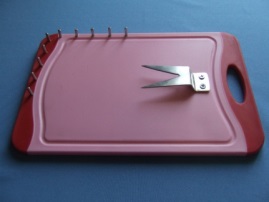 № з/пПараметри та вимогиВідповідність ТАК/НІ1Пристрій нахилу для електричного чайника надає можливість людині з обмеженими фізичним можливостями  безпечно наливати кип’яток до чашки не тримаючи в руках гарячий чайник.2Призначений для людей з ураженням опорно-рухового апарату або нервової системи, артрози, невропатії верхніх кінцівок, наслідки травм м’язу та сухожилків.3Пристрій виготовлений з металевого каркасу.4Габаритні розміри, мм, не більше:Довжина 330Ширина 240Висота 1905Маса виробу кг, не більше 0,0116Гарантійний строк експлуатації 1 рік з дня придбання користувачем.	7Гарантійний строк зберігання в пакуванні підприємства виробника – 3 роки від дати виготовлення.8Інструкція з експлуатації українською  мовою.9Виробник повинен мати сертифікат на систему управління якістю ISO-9001:2015, ISO-13485:2016.10Виробник повинен мати Декларацію про відповідність вимогам технічного регламенту щодо медичних виробів. (надати копію)11Обов’язково прикріпити у своїй пропозиції фото запропонованого товару, щоб замовник міг об’єктивно оцінювати запропоновані учасником товари12Фото для прикладу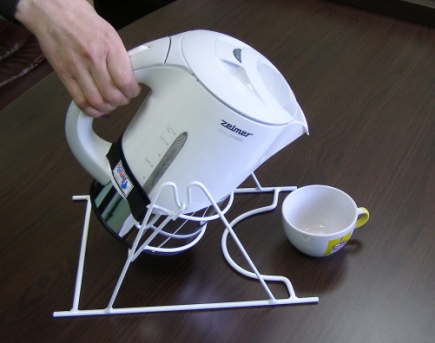 № з/пПараметри та вимогиВідповідність ТАК/НІ1Столове приладдя призначена для людей які страждають тремтінням рук та захворюванням суглобів. Столове приладдя згинається під індивідуальним кутом щоб не напружувати зап'ястя.2Показання до призначення: ДЦП, ураження опорно-рухового апарату або нервової системи, артрози, невропатії верхніх кінцівок, наслідки травм м’язу та сухожилків, порез, таплегія верхньої кінцівки.3Столове приладдя складається з комплекту до якого водять:- ложка чайна – 1 шт.;- ложка десертна – 1 шт.;- ложка столова – 1 шт.;- виделка – 1 шт.;- ніж столовий – 1 шт.;- утримувач – 1 шт.4Виріб повинен мати паспорт відповідності із зазначеними характеристиками або інструкцію із застосування.5Гарантійний строк експлуатації 1 рік з дня придбання користувачем.6Гарантійний строк зберігання в пакуванні підприємства виробника – 3 роки від дати виготовлення.7Інструкція з експлуатації українською мовою8Виробник повинен мати сертифікат на систему управління якістю ISO-9001:2015, ISO-13485:2016.9Виробник повинен мати Декларацію про відповідність вимогам технічного регламенту щодо медичних виробів. (надати копію)10Обов’язково прикріпити у своїй пропозиції фото запропонованого товару, щоб замовник міг об’єктивно оцінювати запропоновані учасником товари11Фото для прикладу: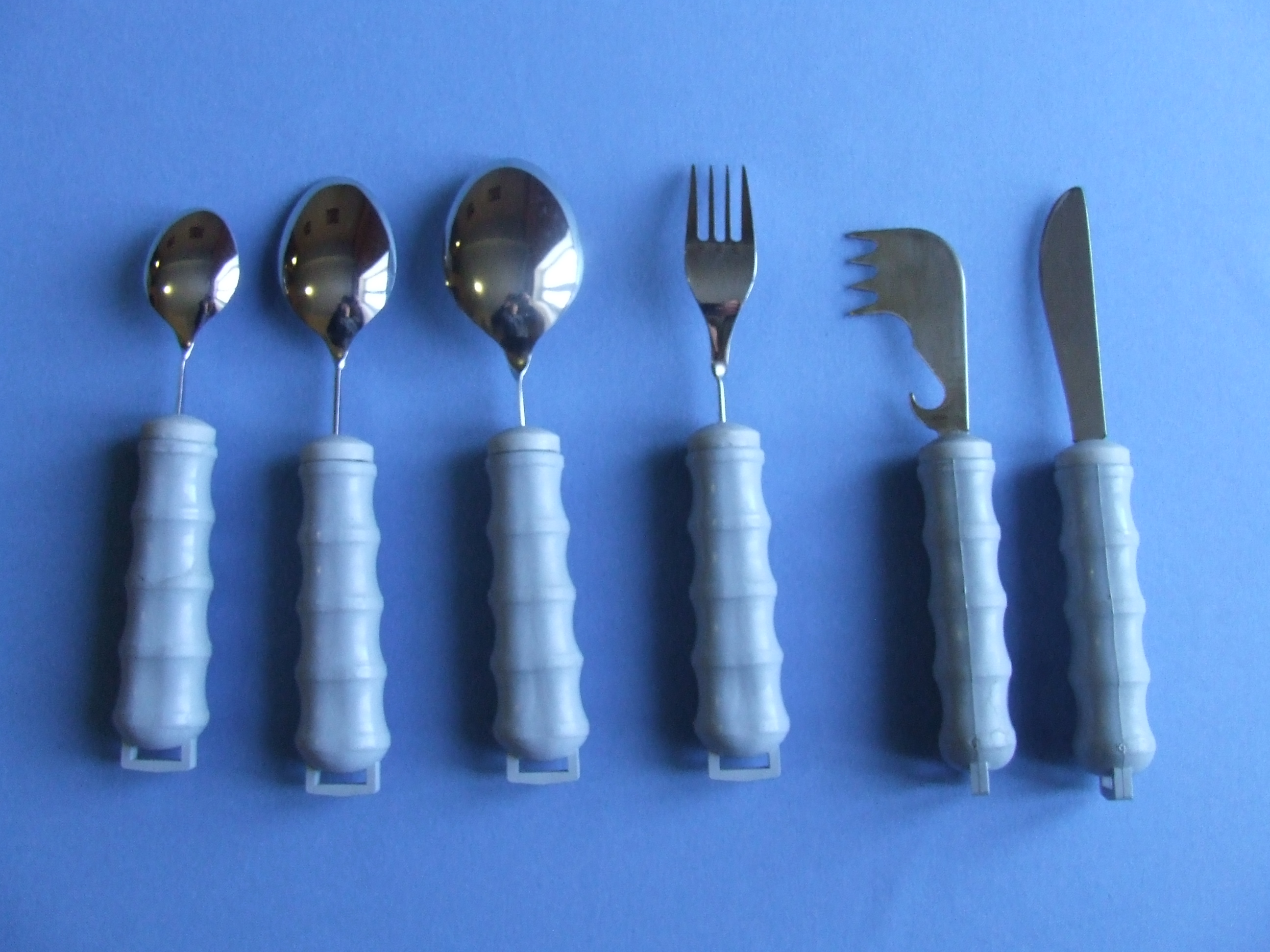 № з/пПараметри та вимогиВідповідність ТАК/НІ1Використовується людьми похилого віку з хворими суглобами і людьми з інвалідністю для підбирання предметів з підлоги.2Складається з металевої конструкції з елементами полімеру.3Габаритні розміри, мм, не більше:Довжина 700Ширина 1104Маса: ≤  кг 0,35Гарантійне обслуговування повинно бути не менше ніж 12 (дванадцять) місяці6Гарантійний строк зберігання в пакуванні підприємства-виробника – 2 роки від дати виготовлення.7Інструкція з експлуатації українською  мовою8Виробник повинен мати сертифікат на систему управління якістю ISO-9001:2015, ISO-13485:2016.9Виробник повинен мати Декларацію про відповідність вимогам технічного регламенту щодо медичних виробів (надати копію)10Обов’язково прикріпити у своїй пропозиції фото запропонованого товару, щоб замовник міг об’єктивно оцінювати запропоновані учасником товари.11Рік виготовлення не раніше 202212Фото для прикладу: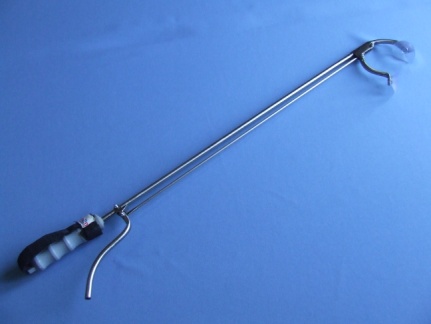 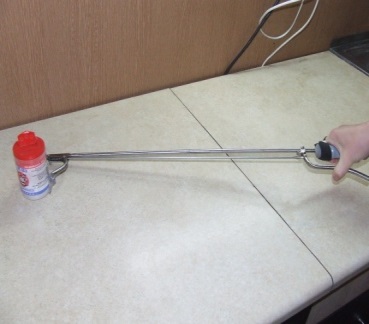 № з/пПараметри та вимогиВідповідність ТАК/НІ1Використовується для забезпечення компенсації або усунення обмежень здатності людей з  обмеженими фізичними  можливостями  до самообслуговування, зокрема, надягання – зняття  верхнього, нижнього  одягу.2Виготовлене з деревини з металевими елементами (гачком).3Габаритні розміри, не більше: мм :Довжина 620Ширина 1104Маса: ≤  кг 0,25Гарантійне обслуговування повинно бути не менше ніж 12 (дванадцять) місяців.6Гарантійний строк зберігання в пакуванні підприємства-виробника – 3 роки від дати виготовлення.7Інструкція з експлуатації українською  мовою.8Виробник повинен мати сертифікат на систему управління якістю ISO-9001:2015, ISO-13485:2016.9Виробник повинен мати Декларацію про відповідність вимогам технічного регламенту щодо медичних виробів (надати копію)10Обов’язково прикріпити у своїй пропозиції фото запропонованого товару, щоб замовник міг об’єктивно оцінювати запропоновані учасником товари.11Рік виготовлення не раніше 202212Фото для прикладу: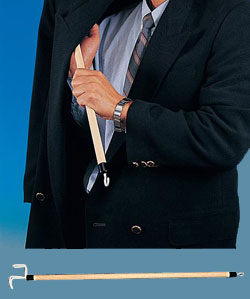 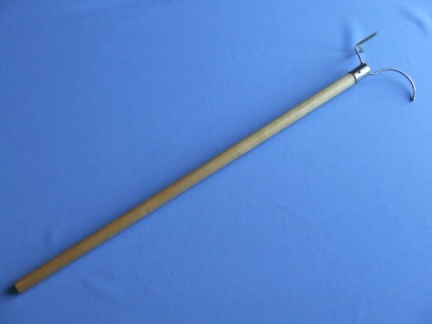 № з/пПараметри та вимогиВідповідність ТАК/НІ1Пристосування для застібання ґудзиків, що використовується людиною з обмеженими фізичними можливостями з ампутованою верхньою кінцівкою, або з порушеннями дрібної моторики рук.2Показання до призначення: ураження опорно-рухового апарату або нервової системи, артрози, невропатії верхніх кінцівок, наслідки травм м’язів та сухожилків, порез, таплегія верхньої кінцівки.3Пристосування повинно бути виготовлене з високоякісного полімеру та забезпечено гачком з одного боку та петлею з іншого.4Габаритні розміри, мм, не більше:Довжина 215;Діаметр 265Маса не більше 0,06 кг.6Гарантійний строк експлуатації 1 рік з дня придбання користувачем.7Гарантійний строк зберігання в пакуванні підприємства виробника – 2 роки від дати виготовлення.8Інструкція з експлуатації українською  мовою.	9Виробник повинен мати сертифікат на систему управління якістю ISO-9001:2015, ISO-13485:2016.10Виробник повинен мати Декларацію про відповідність вимогам технічного регламенту щодо медичних виробів. (надати копію)11Обов’язково прикріпити у своїй пропозиції фото запропонованого товару, щоб замовник міг об’єктивно оцінювати запропоновані учасником товари.12Фото для прикладу: 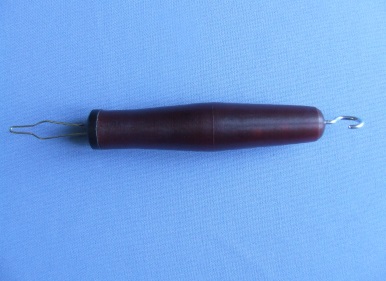 № з/пПараметри та вимогиВідповідність ТАК/НІ1Пристосування для знімання взуття СПА.П.00.08 (далі по тексту - пристосування) використовується для зручного і швидкого зняття взуття, що дозволяє людині з обмеженими фізичними можливостями знаходитися в цей час в вертикальному положенні2Виготовлене з вологостійкої фанери.3Габаритні розміри, мм, не більшеДовжина 330Ширина 110Висота 604Маса виробу кг, не більше 0,35Гарантійний строк експлуатації 1 рік з дня придбання користувачем.6Гарантійний строк зберігання в пакуванні підприємства виробника – 3 роки від дати виготовлення.7Інструкція з експлуатації українською  мовою.8Виробник повинен мати сертифікат на систему управління якістю ISO-9001:2015, ISO-13485:2016.9Виробник повинен мати Декларацію про відповідність вимогам технічного регламенту щодо медичних виробів. (надати копію)10Обов’язково прикріпити у своїй пропозиції фото запропонованого товару, щоб замовник міг об’єктивно оцінювати запропоновані учасником товари.11Фото для прикладу: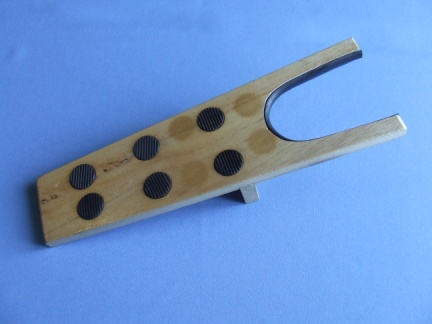 № з/пПараметри та вимогиВідповідність ТАК/НІ1Пристосування для підняття і опускання нижньої кінцівки використовується людьми з обмеженими можливостями для самостійного переставляння, піднімання  та опускання  нижніх кінцівок.2Виготовлене з ремінної стрічки з металевим каркасом.3Габаритні розміри, мм, не більше:Довжина 180Ширина 8854Маса виробу, кг, не більше     0,3255Гарантійний строк експлуатації – 1 рік з дня придбання.6Гарантійний строк зберігання в пакуванні підприємства-виробника – 3 роки від  дати виготовлення.7Інструкція з експлуатації українською  мовою.8Виробник повинен мати сертифікат на систему управління якістю ISO-9001:2015, ISO-13485:2016.9Виробник повинен мати Декларацію про відповідність вимогам технічного регламенту щодо медичних виробів. (надати копію)	10Обов’язково прикріпити у своїй пропозиції фото запропонованого товару, щоб замовник міг об’єктивно оцінювати запропоновані учасником товари.	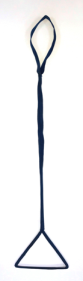 11Фото для прикладу: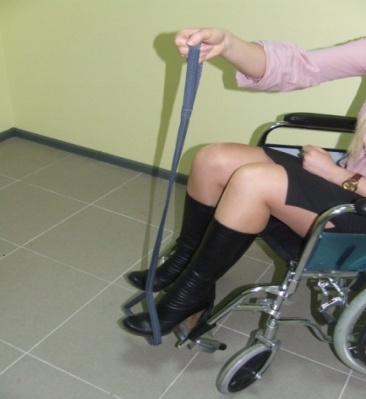 № з/пПараметри та вимогиВідповідність ТАК/НІ1Пристосування для електричної вилки та ключів  допомагає людям з обмеженими  фізичними можливостями самостійно безпечно користуватися електричною вилкою та ключами, які фіксуються на пластиковому виробі.2Виготовлене з високоякісного полімеру.3Показання до призначення: ураження опорно-рухового апарату або нервової системи, артрози, невропатії верхніх кінцівок, наслідки травм м’язу та сухожилків, порез, таплегія верхньої кінцівки.4Габаритні розміри, мм, не більшеГабаритні розміри, мм :Довжина 75Ширина 75	5Маса виробу кг, не більше 0,0116Гарантійний строк експлуатації 1 рік з дня придбання користувачем.7Гарантійний строк зберігання в пакуванні підприємства виробника – 3 роки від дати виготовлення.8Інструкція з експлуатації українською  мовою.9Виробник повинен мати сертифікат на систему управління якістю ISO-9001:2015, ISO-13485:2016.10Виробник повинен мати Декларацію про відповідність вимогам технічного регламенту щодо медичних виробів. (надати копію)	11Обов’язково прикріпити у своїй пропозиції фото запропонованого товару, щоб замовник міг об’єктивно оцінювати запропоновані учасником товари.12Фото для прикладу: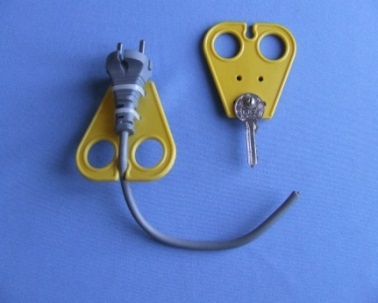 № з/пПараметри та вимогиВідповідність ТАК/НІ1Використовується людьми з обмеженими фізичним можливостями, які мають послаблену , в наслідок хвороби, функцію утримування предметів рукою. Тримач надягається на столовий прибор і фіксується застібкою на верхній кінцівці.2Призначений для пацієнтів з ураженням опорно-рухового апарату або нервової системи, артрози, невропатії верхніх кінцівок, наслідки травм м’язу та сухожилків, порез, таплегія верхньої кінцівки.3Тримач виготовлений з тканини з фіксатором (липучкою велкро).4Габаритні розміри:Довжина*Ширина*Висота , мм* не більше, 150*20*130.	5Маса виробу:  ≤  кг 0,0056Гарантійний строк експлуатації тримача столових приборів – 1 рік з дня придбання користувачем.7Гарантійний строк зберігання в пакуванні підприємства виробника – 3 роки від дати виготовлення.8Інструкція з експлуатації українською мовою.9Виробник повинен мати сертифікат на систему управління якістю ISO-9001:2015, ISO-13485:2016.10Виробник повинен мати Декларацію про відповідність вимогам технічного регламенту щодо медичних виробів. (надати копію).11Рік виготовлення не раніше 2022 рік.12Обов’язково прикріпити у своїй пропозиції фото запропонованого товару, щоб замовник міг об’єктивно оцінювати запропоновані учасником товари.13Фото з мережі Інтернет, для прикладу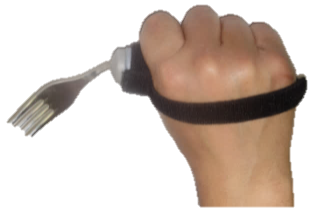 м. Полтава«___»____________ 2023 року(місце укладення договору)	(дата)ЗАМОВНИК:Постачальник:КП «3-я міська клінічна поліклініка Полтавської міської ради»адреса: пров. Рибальський, 10-В, м.Полтава, Полтавська область, 36004код ЄДРПОУ - 01999595тел.: +380532 68 89 81факс: +380532 68 83 95e-mail: Poltava_3poliklinika@ukr.netIBAN -     __________________ / __________________________________ / ________________МП                       ПІПМП                       ПІП№ з/пНайменування товаруНайменування товаруВиробник, країна походженняОдиницявиміруКількістьЦіна за одиницю без ПДВ, грнЦіна за одиницю з ПДВ, грнСума з ПДВ, грн1.2.3.…РазомРазомРазомРазомРазомРазому т.ч. ПДВу т.ч. ПДВу т.ч. ПДВу т.ч. ПДВу т.ч. ПДВу т.ч. ПДВПОСТАЧАЛЬНИК______________________________________________________________________________________________________________________________________________________________________________________________ЗАМОВНИК___________________________________________________________________________________________________________________________________________________________________________________________________                    _________________М.П.                    _________________М.П.